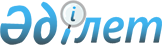 О внесении изменений и дополнения в некоторые приказы Министра по инвестициям и развитию Республики КазахстанПриказ Министра индустрии и инфраструктурного развития Республики Казахстан от 15 декабря 2021 года № 647. Зарегистрирован в Министерстве юстиции Республики Казахстан 24 декабря 2021 года № 26010
      Примечание ИЗПИ!      Порядок введения в действие см. п. 4.
      ПРИКАЗЫВАЮ:
      1. Внести в некоторые приказы Министра по инвестициям и развитию Республики Казахстан следующие изменения и дополнение:
      1) в приказе Министра по инвестициям и развитию Республики Казахстан от 27 апреля 2018 года № 283 "Об утверждении Правил представления уполномоченному органу в области твердых полезных ископаемых годовых (на один финансовый год) и среднесрочных (на пять финансовых лет) программ закупа товаров, работ и услуг, а также информации о планируемом закупе возмездных услуг оператора" (зарегистрирован в Реестре государственной регистрации нормативных правовых актов под № 16950):
      в Правилах представления уполномоченному органу в области твердых полезных ископаемых годовых (на один финансовый год) и среднесрочных (на пять финансовых лет) программ закупа товаров, работ и услуг, а также информации о планируемом закупе возмездных услуг оператора, утвержденных указанным приказом:
      приложения 1, 2 и 3 изложить в редакции согласно приложениям 1, 2 и 3 к настоящему приказу;
      2) в приказе Министра по инвестициям и развитию Республики Казахстан от 24 мая 2018 года № 374 "Об утверждении Правил представления недропользователями отчетов при проведении операций по разведке и добыче твердых полезных ископаемых, добыче общераспространенных полезных ископаемых" (зарегистрирован в Реестре государственной регистрации нормативных правовых актов под № 17063):
      в Правилах представления недропользователями отчетов при проведении операций по разведке и добыче твердых полезных ископаемых, добыче общераспространенных полезных ископаемых, утвержденных указанным приказом:
      пункты 5, 6, 7 и 8 изложить в следующей редакции:
      "5. По разрешениям, лицензиям и контрактам на недропользование, выданным и заключенным до введения в действие Кодекса, недропользователь представляет нижеследующим следующие виды отчетов, за исключением отчетов, предусмотренных пунктом 26 статьи 278 Кодекса:
      1) компетентному органу отчет о выполнении обязательств лицензионно/контрактных условий и рабочей программы (разведка и (или) добыча твердых полезных ископаемых) по форме согласно приложению 5 к настоящим Правилам;
      2) уполномоченному органу по изучению недр отчет о выполнении обязательств лицензионно/контрактных условий и рабочей программы (разведка и (или) добыча общераспространенных полезных ископаемых) по форме согласно приложению 5 к настоящим Правилам;
      3) компетентному органу отчет о выполнении обязательств лицензионно/контрактных условий и рабочей программы (разведка и (или) добыча подземных вод, лечебных грязей) по форме согласно приложению 6 к настоящим Правилам;
      4) уполномоченному органу по изучению недр отчет о выполнении обязательств лицензионно/контрактных условий и рабочей программы (строительство и (или) эксплуатация подземных сооружений, не связанных с разведкой и (или) добычей) по форме согласно приложению 7 к настоящим Правилам;
      5) компетентному органу отчет о выполнении обязательств по типовому контракту на разведку (твердых полезных ископаемых, подземные воды и лечебных грязей) по форме согласно приложению 8 к настоящим Правилам;
      6) уполномоченному органу в области твердых полезных ископаемых отчет предусмотренный подпунктом 4) пункта 4 настоящих Правил.
      6. Отчеты, предусмотренные пунктами 4 и 5 настоящих Правил, представляются недропользователями посредством заполнения экранной формы в интегрированной информационной системе "Единая государственная система управления недропользованием Республики Казахстан" (далее - ИИС ЕГСУ НП РК) и подписания электронной цифровой подписью должностного лица недропользователя, наделенного полномочиями за представление информации, за исключением подпункта 4) пункта 4 и подпункта 6) пункта 5 настоящих Правил, который представляется посредством государственной информационной системы "Реестр товаров, работ и услуг, используемых при проведении операций по недропользованию, и их производителей", подпунктов 2) и 4) пункта 5 настоящих Правил, которые представляются недропользователем на бумажном носителе за подписью должностного лица недропользователя, наделенного полномочиями за предоставление информации.
      7. Для целей обобщения сведений, отчеты, предусмотренные пунктами 4 и 5 настоящих Правил, за исключением подпункта 4) пункта 4 и подпункта 6) пункта 5 настоящих Правил, представляются в уполномоченный орган по изучению недр на бумажном носителе за подписью должностного лица недропользователя, наделенного полномочиями за представление информации.
      Уполномоченный орган по изучению недр на основе отчетов подготавливает сводную информацию, которую направляет в компетентный орган и местные исполнительные органы области, города республиканского значения, столицы в течение двух месяцев по истечении срока представления отчетов о выполнении обязательств лицензионно-контрактных условий.
      8. При отсутствии отдельных показателей в соответствующей форме отчета проставляются прочерки.
      Дополнительная информация (сопроводительные письма, копии прилагаемых документов) вводится в системе ИИС ЕГСУ НП РК в окно "сопроводительные документы" и подписываются электронной цифровой подписью должностного лица недропользователя, наделенного полномочиями за представление информации.";
      приложения 1, 2, 3, 4, 5 и 9 изложить в редакции согласно приложениям 4, 5, 6, 7, 8 и 9 к настоящему приказу.
      2. Комитету индустриального развития Министерства индустрии и инфраструктурного развития Республики Казахстан в установленном законодательством порядке обеспечить:
      1) государственную регистрацию настоящего приказа в Министерстве юстиции Республики Казахстан;
      2) размещение настоящего приказа на интернет-ресурсе Министерства индустрии и инфраструктурного развития Республики Казахстан.
      3. Контроль за исполнением настоящего приказа возложить на курирующего вице-министра индустрии и инфраструктурного развития Республики Казахстан.
      4. Настоящий приказ вводится в действие с 1 июля 2022 года и подлежит официальному опубликованию.
      "СОГЛАСОВАН"Агентство по защитеи развитию конкуренцииРеспублики Казахстан
      "СОГЛАСОВАН"Бюро национальной статистикиАгентства по стратегическомупланированию и реформамРеспублики Казахстан
      "СОГЛАСОВАН"Министерство национальной экономикиРеспублики Казахстан
      "СОГЛАСОВАН"Министерство цифрового развития,инноваций и аэрокосмической промышленностиРеспублики Казахстан
      Форма, предназначенная для сбора административных данных
      Форма административных данных размещена на интернет-ресурсе:https://www.gov.kz/memleket/entities/miid?lang=kk Годовая (на один финансовый год) программа закупа товаров, работ и услуг
      Индекс: 1-ГПЗ.Периодичность: годовая.Отчетный период: по состоянию на "___"________20__года.Круг лиц, представляющих информацию: недропользователи по добыче твердых полезных ископаемых.Куда представляется форма: в Министерство индустрии и инфраструктурного развития Республики Казахстан посредством государственной информационной системы "Реестр товаров, работ и услуг, используемых при проведении операций по недропользованию, и их производителей".Срок представления: не позднее 1 (первого) февраля либо не позднее шестидесяти календарных дней с даты регистрации лицензии на недропользование (контракта) на твердые полезные ископаемые.
      Наименование субъекта индустриально-инновационной деятельности____________________________________________________________________Адрес_______________________________________________________________Телефоны____________________________________________________________Адрес электронной почты ______________________________________________Исполнитель__________________________________________________________фамилия, имя и отчество (при его наличии), телефон.Руководитель или лицо, исполняющее его обязанности__________________________________________________________фамилия, имя и отчество (при его наличии) _____________ подписьПримечание:расшифровка аббревиатур:ТРУ – товары, работы, услуги;ЕНС ТРУ – единый номенклатурный справочник товаров, работ и услуг;НДС – налог на добавленную стоимость.Примечание: Пояснение по заполнению формы приведено в приложении к настоящей форме. Пояснение по заполнению формы, предназначенной для сбора административных данных
Годовая (на один финансовый год) программа закупа товаров, работ и услуг (индекс 1-ГПЗ, периодичность годовая) Глава 1. Общие положения
      1. Настоящая форма административных данных "Годовая (на один финансовый год) программа закупа товаров, работ и услуг" (далее – Форма) разработана в соответствии с пунктом 4 статьи 213 Кодекса Республики Казахстан "О недрах и недропользовании", подпунктом 2) пункта 3 статьи 16 Закона Республики Казахстан "О государственной статистике".
      2. Основной задачей ведения Формы является сбор информации о планируемых на предстоящий год закупках товаров, работ и услуг путем составления годовой (на один финансовый год) программы закупа товаров, работ и услуг.
      3. Заполненная Форма предоставляется в Министерство индустрии и инфраструктурного развития Республики Казахстан недропользователями по добыче твердых полезных ископаемых, ежегодно, не позднее 1 (первого) февраля либо не позднее шестидесяти календарных дней с даты регистрации лицензии на недропользование (контракта) на твердые полезные ископаемые.
      4. Форму подписывает первый руководитель, а в случае его отсутствия - лицо, исполняющее его обязанности. Глава 2. Пояснение по заполнению Формы
      5. Форма заполняется построчно, отдельно по каждому товару, работе или услуге в следующем порядке:
      в графе 1 указывается регистрационный номер лицензии на недропользование (контракта) на проведение операций по недропользованию;
      в графе 2 указывается код предмета закупа;
      в графе 3 указывается код товара, работы или услуги согласно единому номенклатурному справочнику товаров, работ и услуг на уровне 15 символов;
      в графе 4 указывается наименование и краткое (дополнительное) описание приобретаемого товара, работы или услуги (технические условия, свойства и характеристики);
      в графе 5 указывается единица измерения товара в соответствии с единым номенклатурным справочником товаров, работ и услуг. Графа не заполняется по работам, услугам;
      в графе 6 указывается планируемый объем закупа товара в натуральном выражении в соответствии с указанной единицей измерения товара. Графа не заполняется по работам, услугам;
      в графе 7 указывается планируемая сумма закупа товаров, работ или услуг в стоимостном выражении без учета налога на добавленную стоимость, в тенге (дробное число с сотыми долями);
      в графе 8 указывается способ закупки товара, работы или услуги;
      в графе 9 указывается место поставки, выполнения работ, оказания услуг;
      в графе 10 указывается срок проведения закупа;
      в графе 11 указывается срок поставки товара, выполнения работ, оказания услуг.
      Форма, предназначенная для сбора административных данных
      Форма административных данных размещена на интернет-ресурсе:https://www.gov.kz/memleket/entities/miid?lang=kk Среднесрочная (на пять финансовых лет) программа закупа товаров, работ и услуг
      Индекс: 1-СПЗ.Периодичность: годовая.Отчетный период: по состоянию на "___"________20__года.Круг лиц, представляющих информацию: недропользователи по добыче твердых полезных ископаемых.Куда представляется форма: в Министерство индустрии и инфраструктурного развития Республики Казахстан посредством государственной информационной системы "Реестр товаров, работ и услуг, используемых при проведении операций по недропользованию, и их производителей".Срок представления: не позднее 1 (первого) февраля первого года запланированного пятилетнего периода, либо не позднее шестидесяти календарных дней с даты регистрации лицензии (контракта) на недропользование на твердые полезные ископаемые.
      Наименование субъекта индустриально-инновационной деятельности______________________________________________________________Адрес_________________________________________________________Телефоны_____________________________________________________Адрес электронной почты _______________________________________Исполнитель___________________________________________________фамилия, имя и отчество (при его наличии), телефон.Руководитель или лицо, исполняющее его обязанности______________________________________________________________фамилия, имя и отчество (при его наличии) _____________ подписьПримечание:расшифровка аббревиатур:ТРУ – товары, работы, услуги;ЕНС ТРУ – единый номенклатурный справочник товаров, работ и услуг;НДС – налог на добавленную стоимость.Примечание: Пояснение по заполнению формы приведено в приложении к настоящей форме. Пояснение по заполнению формы, предназначенной для сбора административных данных
Среднесрочная (на пять финансовых лет) программа закупа товаров, работ и услуг (индекс 1-СПЗ, периодичность годовая) Глава 1. Общие положения
      1. Настоящая форма административных данных "Среднесрочная (на пять финансовых лет) программа закупа товаров, работ и услуг" (далее – Форма) разработана в соответствии с пунктом 4 статьи 213 Кодекса Республики Казахстан "О недрах и недропользовании", подпунктом 2) пункта 3 статьи 16 Закона Республики Казахстан "О государственной статистике".
      2. Основной задачей ведения Формы является сбор информации о планируемых на предстоящие пять лет закупках товаров, работ и услуг путем составления среднесрочной (на пять финансовых лет) программы закупа товаров, работ и услуг.
      3. Заполненная Форма предоставляется в Министерство индустрии и инфраструктурного развития Республики Казахстан недропользователями по добыче твердых полезных ископаемых, ежегодно, не позднее 1 (первого) февраля первого года запланированного пятилетнего периода, либо не позднее шестидесяти календарных дней с даты регистрации лицензии (контракта) на недропользование на твердые полезные ископаемые.
      4. Форму подписывает первый руководитель, а в случае его отсутствия - лицо, исполняющее его обязанности. Глава 2. Пояснение по заполнению Формы
      5. Форма заполняется построчно, отдельно по каждому товару, работе или услуге в следующем порядке:
      в графе 1 указывается регистрационный номер лицензии на недропользование (контракта) на проведение операций по недропользованию;
      в графе 2 указывается код предмета закупа;
      в графе 3 указывается код товара, работы или услуги согласно единому номенклатурному справочнику товаров, работ и услуг на уровне 15 символов;
      в графе 4 указывается наименование и краткое (дополнительное) описание приобретаемого товара, работы или услуги (технические условия, свойства и характеристики);
      в графе 5 указывается единица измерения товара в соответствии с единым номенклатурным справочником товаров, работ и услуг. Графа не заполняется по работам, услугам;
      в графе 6 указывается планируемый объем закупа товара в натуральном выражении в соответствии с указанной единицей измерения товара. Графа не заполняется по работам, услугам;
      в графе 7 указывается планируемая сумма закупа товаров, работ или услуг в стоимостном выражении без учета налога на добавленную стоимость, в тенге (дробное число с сотыми долями);
      в графе 8 указывается способ закупки товара, работы или услуги;
      в графе 9 указывается место поставки, выполнения работ, оказания услуг;
      в графе 10 указывается срок проведения закупа;
      в графе 11 указывается срок поставки товара, выполнения работ, оказания услуг.
      Форма, предназначенная для сбора административных данных
      Форма административных данных размещена на интернет-ресурсе:https://www.gov.kz/memleket/entities/miid?lang=kk Информация о планируемом закупе возмездных услуг оператора
      Индекс: 1-ПЗ.Периодичность: годовая.Отчетный период: по состоянию на "___"________20__года.Круг лиц, представляющих информацию: недропользователи по добыче твердых полезных ископаемых.Куда представляется форма: в Министерство индустрии и инфраструктурного развития Республики Казахстан посредством государственной информационной системы "Реестр товаров, работ и услуг, используемых при проведении операций по недропользованию, и их производителей".Срок представления: в случае привлечения возмездных услуг оператора.
      Наименование субъекта индустриально-инновационной деятельности____________________________________________________________Адрес_______________________________________________________Телефоны____________________________________________________Адрес электронной почты ______________________________________Исполнитель _________________________________________________фамилия, имя и отчество (при его наличии), телефон.Руководитель или лицо, исполняющее его обязанности_____________________________________________________________фамилия, имя и отчество (при его наличии) _____________ подписьПримечание:расшифровка аббревиатур:ТРУ – товары, работы, услуги;ЕНС ТРУ – единый номенклатурный справочник товаров, работ и услуг;НДС – налог на добавленную стоимость.Примечание: Пояснение по заполнению формы приведено в приложении к настоящей форме. Пояснение по заполнению формы, предназначенной для сбора административных данных
Информация о планируемом закупе возмездных услуг оператора (индекс 1-ПЗ, периодичность годовая) Глава 1. Общие положения
      1. Настоящая форма административных данных "Информация о планируемом закупе возмездных услуг оператора" (далее – Форма) разработана в соответствии с пунктом 4 статьи 213 Кодекса Республики Казахстан "О недрах и недропользовании", подпунктом 2) пункта 3 статьи 16 Закона Республики Казахстан "О государственной статистике".
      2. Основной задачей ведения Формы является сбор информации о планируемом закупе возмездных услуг оператора.
      3. Заполненная Форма предоставляется в Министерство индустрии и инфраструктурного развития Республики Казахстан недропользователями по добыче твердых полезных ископаемых, ежегодно, в случае привлечения возмездных услуг оператора.
      4. Форму подписывает первый руководитель, а в случае его отсутствия - лицо, исполняющее его обязанности. Глава 2. Пояснение по заполнению Формы
      5. Форма заполняется построчно, отдельно по каждому контракту в следующем порядке:
      в графе 1 указывается регистрационный номер акта на проведение операций по недропользованию;
      в графе 2 указывается наименование оператора;
      в графе 3 указывается код предмета закупа;
      в графе 4 указывается код услуги согласно единому номенклатурному справочнику товаров, работ и услуг на уровне 15 символов;
      в графе 5 указывается планируемый объем закупа;
      в графе 6 указывается срок оказания услуг, предоставляемых оператором на возмездной основе.
      Форма, предназначенная для сбора административных данных
      Форма административных данных размещена на интернет ресурсе:www.gov.kz/memleket/entities/miid Отчет об исполнении лицензионных обязательств по разведке твердых полезных ископаемых
      Представляется: в компетентный орган по разведке твердых полезных ископаемыхИндекс:1-ТПИПериодичность: ежегодноОтчетный период: за предыдущий календарный годКруг лиц, представляющих информацию: недропользователи по лицензиям на разведку твердых полезных ископаемыхСрок представления: ежегодно не позднее 30 апреля года, следующего за отчетным периодом Раздел 1 Укажите сведения о недропользователе (юридическое или физическое лицо)
и в отношении лицензии на разведку твердых полезных ископаемых Раздел 2 Укажите сведения по расходам на разведку за отчетный период
      Дата "____" _________ 20___ года
      Примечание:К отчету прикладывается аудиторский отчет в соответствии с Законом Республики Казахстан "Об аудиторской деятельности", подтверждающий указанные в отчете расходы. Если аудиторский отчет составлен к финансовой отчетности недропользователя, то также прикладывается финансовая отчетность с раскрытием расходов на разведку твердых полезных ископаемых. Пояснение по заполнению формы, предназначенной для сбора административных данных
"Отчет об исполнении лицензионных обязательств по разведке твердых полезных ископаемых" (Индекс: 1-ТПИ, периодичность: ежегодно) Глава 1. Общие положения
      1. Настоящее пояснение определяет единые требования по заполнению формы "Отчет об исполнении лицензионных обязательств по разведке твердых полезных ископаемых" (далее – Форма).
      2. Форма заполняется недропользователями, осуществляющими деятельность на основании лицензии на разведку твердых полезных ископаемых.
      3. Форма подписывается руководителем недропользователя/оператора или иным уполномоченным лицом недропользователя, с указанием его фамилии и инициалов.
      4. Форма предоставляется ежегодно не позднее 30 апреля года, следующего за отчетным периодом.
      5. Форма заполняется на государственном и русском языках. Глава 2. Пояснение по заполнению Формы
      По Разделу 1 Формы
      Заполняется графа 3
      В строке 1 указывается полное наименование недропользователя, для юридических лиц – наименование и бизнес-идентификационный номер, для физических лиц – фамилия, имя и отчество (при его наличии) и индивидуальный идентификационный номер.
      В строке 2 указывается отчетный период, за который предоставляется данный отчет. В случае полного календарного года указывается период с 1 января по 31 декабря соответствующего года. При неполном календарном годе указывается конкретный период, в течение которого недропользователь обладал правом недропользования.
      В строке 3 указывается номер и дата выдачи лицензии, последний день срока действия лицензии.
      В строке 4 указывается количество блоков по лицензии на начало отчетного периода.
      В строке 5 указывается количество блоков по лицензии на конец отчетного периода.
      В строке 6 указывается полная дата отказа от блоков, в случае если недропользователь произвел отказ от части блоков в рамках отчетного периода. Строка не заполняется, если количество блоков в отчетном периоде не изменилось.
      В строке 7 указывается количество блоков, от которых недропользователь отказался к началу отчетного периода с начала действия лицензии, в том числе в % от первоначального количества блоков по лицензии. Строка не заполняется, если количество блоков с начала действия лицензии не изменилось.
      В строке 8 указывается требуемая сумма обеспечения исполнения обязательств по ликвидации последствий операций по разведке в отчетном периоде, рассчитанная в соответствии с требованиями Кодекса Республики Казахстан "О недрах и недропользовании" и Методикой определения размера обеспечения за один блок, утвержденной приказом Министра по инвестициям и развитию Республики Казахстан от 24 мая 2018 года № 373.
      В строке 9 указывается способ (способы) предоставленного обеспечения исполнения обязательств по ликвидации последствий операций по разведке (договор страхования, договор залога банковского вклада, гарантия), его реквизиты и покрываемая сумма (суммы).
      В строке 10 указывается дата предоставления обеспечения исполнения обязательств по ликвидации последствий операций по разведке уполномоченному органу в области твердых полезных ископаемых и сумма обеспечений (обеспечений).
      В строке 11 указывается дата начала проведения недропользователем горно-вскрышных работ в целях опытно-промышленной добычи в отчетном периоде, в случае ее проведения. Строка не заполняется если горно-вскрышные работы не проводились на участке разведки.
      В строке 12 указывается дата выдачи разрешения уполномоченного органа в области твердых полезных ископаемых на изъятие горной массы или перемещения почвы более 1000 куб м в случае проведения горно-вскрышных работ. Строка не заполняется если горно-вскрышные работы не проводились на участке разведки.
      В строке 13 указывается способ (способы) предоставленного дополнительного обеспечения исполнения обязательств по ликвидации последствий операций по разведке в случае изъятия более 1000 куб м горной массы или перемещения почвы (договор страхования, договор залога банковского вклада, гарантия), его реквизиты и покрываемая сумма (суммы). Строка не заполняется если горно-вскрышные работы не проводились на участке разведки.
      В строке 14 указывается дата предоставления дополнительного обеспечения исполнения обязательств по ликвидации последствий операций по разведке уполномоченному органу в области твердых полезных ископаемых. Строка не заполняется если горно-вскрышные работы не проводились на участке разведки.
      В строке 15 указывается дата получения последнего положительного заключения комплексной экспертизы/ экспертизы промышленной безопасности и государственной экологической экспертизы плана ликвидации (измененного плана ликвидации) при предоставлении дополнительного обеспечения исполнения обязательств по ликвидации последствий операций по разведке уполномоченному органу в области твердых полезных ископаемых. Строка не заполняется если горно-вскрышные работы не проводились на участке разведки.
      В строке 16 указывается дата получения последнего положительного заключения государственной экологической экспертизы плана разведки (если требуется), в том числе с учетом изменений.
      В строке 17 указывается дата утверждения недропользователем и дата предоставления плана разведки (изменений в план разведки) уполномоченному органу в области твердых полезных ископаемых.
      В строке 18 указывается фамилия, имя и отчество (при его наличии) аудитора (физического лица) либо наименование, бизнес-идентификационный номер аудиторской организации, контактная информация (адрес, телефон, e-mail), наименование и реквизиты аудиторского отчета, подтверждающего расходы, указанные в настоящем отчете, либо аудиторского отчета в отношении годовой финансовой отчетности, в которой отдельно раскрыты расходы на разведку.
      По Разделу 2 Формы
      Заполняются графы 5 и 6
      В графе 5 заполняется только строка 1. При неполном календарном годе срока лицензии указываются суммарные минимальные расходы, рассчитанные пропорционально за все полные календарные месяцы отчетного периода.
      В графе 6 заполняется каждая строка с указанием фактических расходов на соответствующий вид работ, произведенных недропользователем в отчетном периоде. Если недропользователь не осуществлял те или иные виды работ, в соответствующей строке ставится прочерк.
      В графе 6 в строке 1 указывается общая сумма расходов по строкам 2-18.
      Строка 25 заполняется в случае наличия в лицензии на разведку твердых полезных ископаемых дополнительных обязательств в денежном эквиваленте. При их отсутствии в графах 5 и 6 ставится прочерк.
      В строке 26 указывается общая сумма расходов по лицензии, относящаяся к расходам по операциям по разведке с учетом положений пунктов 7, 8 и 9 статьи 192 Кодекса Республики Казахстан "О недрах и недропользовании", понесенная по лицензии за период с даты ее выдачи по предыдущий отчетный период включительно.
      Для расчета данной суммы используется информация из отчетов об исполнении лицензионных обязательств по разведке твердых полезных ископаемых, представленных недропользователем в уполномоченный орган в области твердых полезных ископаемых за истекшие отчетные периоды, начиная с даты выдачи лицензии.
      Форма, предназначенная для сбора административных данных
      Форма административных данных размещена на интернет ресурсе:www.gov.kz/memleket/entities/miid Отчет об исполнении лицензионных обязательств по добыче твердых или общераспространенных полезных ископаемых
      Представляется: в компетентный орган по добыче твердых полезных ископаемых, в местный исполнительный орган области, города республиканского значения, столицы по добыче общераспространенных полезных ископаемыхИндекс: 2-ТПИ, ОПИПериодичность: ежегодноОтчетный период: за предыдущий календарный годКруг лиц, представляющих информацию: недропользователи по лицензиям на добычу или общераспространенных полезных ископаемыхСрок представления: ежегодно не позднее 30 апреля года, следующего за отчетным периодом Раздел 1 Укажите сведения о недропользователе (юридическое или физическое лицо)
и в отношении контрактов на разведку, контрактов на добычу или контрактов
на совмещенную разведку и добычу твердых или общераспространҰнных полезных ископаемых Раздел 2 Укажите сведения по расходам на добычу твердых или
общераспространенных полезных ископаемых за отчетный период
      Дата "____" _________ 20___ года
      Примечание:К отчету прикладывается аудиторский отчет в соответствии с Законом Республики Казахстан "Об аудиторской деятельности", подтверждающий указанные в отчете расходы. Если аудиторский отчет составлен к финансовой отчетности недропользователя, то также прикладывается финансовая отчетность с раскрытием расходов на добычу твердых полезных ископаемых (за исключением отчетов по лицензиям на добычу общераспространенных полезных ископаемых).К отчету прикладывается информационная справка о произведенных расходах на научно-исследовательские, научно-технические и (или) опытно-конструкторские работы с указанием наименования организации, местонахождения, контактных данных (телефон, адрес электронной почты), тематики и цели исследований по каждому из направлений расходования (строки 23-29 отчета). Пояснение по заполнению формы, предназначенной для сбора административных данных
Отчет об исполнении лицензионных обязательств по добыче твердых или общераспространенных полезных ископаемых
(Индекс: 1.2-ТПИ, периодичность: ежегодно) Глава 1. Общие положения
      1. Настоящее пояснение определяет единые требования по заполнению формы "Отчет об исполнении лицензионных обязательств по добыче твердых или общераспространенных полезных ископаемых" (далее – Форма).
      2. Форма заполняется недропользователями, осуществляющими деятельность на основании лицензии на добычу твердых или общераспространенных полезных ископаемых.
      3. Форма подписывается руководителем недропользователя/оператора или иным уполномоченным лицом недропользователя, с указанием его фамилии и инициалов.
      4. Форма предоставляется ежегодно не позднее 30 апреля года, следующего за отчетным периодом.
      5. Форма заполняется на государственном и русском языках. Глава 2. Пояснение по заполнению Формы
      По Разделу 1 Формы
      Заполняется графа 3
      В строке 1 указывается полное наименование недропользователя, для юридических лиц – наименование и бизнес-идентификационный номер, для физических лиц – фамилия, имя и отчество (при его наличии) и индивидуальный идентификационный номер.
      В строке 2 указывается отчетный период, за который предоставляется данный отчет. В случае полного календарного года указывается период с 1 января по 31 декабря соответствующего года. При неполном календарном годе указывается конкретный период, в течение которого недропользователь обладал правом недропользования.
      В строке 3 указывается номер и дата выдачи лицензии, последний день срока действия лицензии.
      В строке 4 указывается площадь территории участка добычи на начало отчетного периода.
      В строке 5 указывается площадь территории участка добычи на конец отчетного периода.
      В строке 6указывается полная дата отказа от части участка добычи в случае, если недропользователь произвел отказ от части участка добычи в рамках отчетного периода. Строка не заполняется, если площадь территории участка добычи в отчетном периоде не изменилась.
      В строке 7 указывается требуемая сумма обеспечения исполнения обязательств по ликвидации последствий операций по добычи в отчетном периоде, рассчитанная в соответствии с требованиями Кодекса Республики Казахстан "О недрах и недропользовании" и Методикой расчета приблизительной стоимости ликвидации последствий операций по добыче твердых полезных ископаемых, утвержденной приказу Министра по инвестициям и развитию Республики Казахстан от 24 мая 2018 года № 386.
      В строке 8 указывается способ (способы) предоставленного обеспечения исполнения обязательств по ликвидации последствий операций по добыче (договор страхования, договор залога банковского вклада, гарантия), его реквизиты и покрываемая сумма (суммы).
      В строке 9 указывается дата предоставления обеспечения исполнения обязательств по ликвидации последствий операций по добыче уполномоченному органу в области твердых полезных ископаемых и сумма обеспечения (обеспечений).
      В строке 10 указывается дата начала проведения работ по добыче в отчетном периоде, в случае ее проведения. Строка не заполняется если добыча не проводилась в отчетном периоде на территории участка добычи.
      В строке 11 указывается дата выдачи последнего положительного заключения комплексной экспертизы/экспертизы промышленной безопасности и государственной экологической экспертизы плана ликвидации (измененного плана ликвидации).
      В строке 12 указывается дата выдачи экологического разрешения на операции по добыче, описанные в плане горных работ.
      В строке 13 указывается дата утверждения недропользователем и дата предоставления плана горных работ (изменений в план горных работ) уполномоченному органу в области твердых полезных ископаемых.
      В строке 14 указывается фамилия, имя и отчество (при его наличии) аудитора (физического лица) либо наименование, бизнес-идентификационный номер аудиторской организации, контактная информация (адрес, телефон, e-mail), наименование и реквизиты аудиторского отчета, подтверждающего расходы, указанные в настоящем отчете, либо аудиторского отчета в отношении годовой финансовой отчетности, в которой отдельно раскрыты расходы на добычу.
      По Разделу 2 Формы
      Заполняются графы 5 и 6
      В графе 5 заполняется только строка 1. При неполном календарном годе срока лицензии указываются суммарные минимальные расходы, рассчитанные пропорционально за все полные календарные месяцы отчетного периода.
      В графе 6 заполняется каждая строка с указанием фактических расходов на соответствующий вид работ, произведенных недропользователем в отчетном периоде. Если недропользователь не осуществлял те или иные виды работ, в соответствующей строке ставится прочерк.
      В графе 6 в строке 1 указывается общая сумма расходов по строкам 2-11.
      Строки 20-29 не заполняются недропользователями по лицензиям на добычу общераспространенных полезных ископаемых.
      Строка 32 заполняется в случае наличия в лицензии на добычу твердых полезных ископаемых дополнительных обязательств в денежном эквиваленте. При их отсутствии в графах 5 и 6 ставится прочерк.
      В строке 33 указывается общая сумма расходов по лицензии, относящаяся к расходам по операциям по добычи с учетом положений пунктов 7, 8 и 9 статьи 210 Кодекса Республики Казахстан "О недрах и недропользовании", понесенная по лицензии за период с даты ее выдачи по предыдущий отчетный период включительно.
      Для расчета данной суммы используется информация из отчетов об исполнении лицензионных обязательств по добыче твердых полезных ископаемых, представленных недропользователем в уполномоченный орган в области твердых полезных ископаемых и местные исполнительные органы, города республиканского значения, столицы за истекшие отчетные периоды, начиная с даты выдачи лицензии.
      Форма, предназначенная для сбора административных данных
      Форма административных данных размещена на интернет-ресурсе:https://www.gov.kz/memleket/entities/miid?lang=kk Отчет о приобретенных товарах, работах и услугах и доле местного содержания в них по разведке или добыче твердых полезных ископаемых
      Индекс: 1.1.-ТПИ*.Периодичность: годовая.Отчетный период: по состоянию на "___"________20__года.Круг лиц, представляющих информацию: недропользователи.Куда представляется форма: в Министерство индустрии и инфраструктурного развития Республики Казахстан.Срок представления: ежегодно не позднее 30 апреля года, следующего за отчетным периодом.
      продолжение таблицы
      продолжение таблицы
      продолжение таблицы
      Наименование субъекта индустриально-инновационной деятельности______________________________________________________________Адрес_________________________________________________________Телефоны______________________________________________________Адрес электронной почты ________________________________________Исполнитель____________________________________________________фамилия, имя и отчество (при его наличии), телефон.Руководитель или лицо, исполняющее его обязанности______________________________________фамилия, имя и отчество (при его наличии) _____________ подписьПримечание:расшифровка аббревиатур:*ТПИ – твердые полезные ископаемые;**НДС - налог на добавленную стоимость;***ГПЗ - годовой план закупа;****ТРУ - товары, работы или услуги;*****БИН - бизнес идентификационный номер;******ИИН - индивидуальный идентификационный номер;*******ЕНС ТРУ – единый номенклатурный справочник товаров, работ и услуг.Примечание: Пояснение по заполнению формы приведено в приложении к настоящей форме. Пояснение по заполнению формы, предназначенной для сбора административных данных
Отчет о приобретенных товарах, работах и услугах и доле местного содержания в них по разведке или добыче твердых полезных ископаемых
(индекс 1.1.-ТПИ, периодичность годовая) Глава 1. Общие положения
      1. Настоящая форма административных данных "Отчет о приобретенных товарах, работах и услугах и доле местного содержания в них по разведке или добыче твердых полезных ископаемых" (далее – Форма) разработана в соответствии с частями первой и четвертой пункта 3 статьи 195, частями первой и четвертой пункта 3 статьи 215, пунктом 2 статьи 236 Кодекса Республики Казахстан "О недрах и недропользовании", подпунктом 2) пункта 3 статьи 16 Закона Республики Казахстан "О государственной статистике".
      2. Основной задачей ведения Формы является мониторинг местного содержания.
      3. Заполненная Форма предоставляется в Министерство индустрии и инфраструктурного развития Республики Казахстан недропользователями, ежегодно, не позднее 30 апреля года, следующего за отчетным периодом.
      4. Форму подписывает первый руководитель, а в случае его отсутствия - лицо, исполняющее его обязанности.
      5. Форма содержит две таблицы, которые заполняются построчно, отдельно по каждому товару, работе или услуге. Глава 2. Пояснение по заполнению Таблицы 1
      6. Форма заполняется в следующем порядке:
      в графе 1 указывается регистрационный номер контракта (лицензии) на проведение операций по недропользованию, присвоенный уполномоченным органом;
      в графе 2 указывается код предмета закупа: 0 – товары, 1 – работа, 2 – услуга;
      в графе 3 указывается код закупки, присвоенный реестром товаров, работ и услуг, используемых при проведении операций по недропользованию, и их производителей;
      в графе 4 указывается способ закупки: 101 – открытый конкурс, 103 – из одного источника, 104 - на товарных биржах, 105 - открытый конкурс на понижение (электронные торги), 112 – без применения способов (для недропользователей по контрактам на разведку твердых полезных ископаемых, для недропользователей по контрактам (лицензиям) на добычу твердых полезных ископаемых, приобретающих перечень товаров, работ и услуг в соответствии с приложением 1 к Правилам приобретения недропользователями и их подрядчиками товаров, работ и услуг, используемых при проведении операций по добыче твердых полезных ископаемых, утвержденным Приказом Министра по инвестициям и развитию Республики Казахстан от 21 мая 2018 года № 355);
      в графе 5 указывается дата подведения итогов закупа (день, месяц, год);
      в графе 6 указывается номер договора о приобретенных товарах, работах и услугах;
      в графе 7 указывается дата заключения договора (дата, месяц, год);
      в графе 8 указывается дата окончания действия договора (дата, месяц, год);
      в графе 9 указывается статус договора:
      статус "0" указывается по заключенным договорам;
      статус "1" указывается по исполненным договорам на основании последнего подтверждающего приобретение товаров, работ и услуг документа по договору, независимо от оплаты;
      статус "2" указывается по расторгнутым договорам на основании соглашения (уведомления) о расторжении договора;
      статус "3.0" указывается по заключенным долгосрочным договорам;
      статус "3.1" указывается по исполненным долгосрочным договорам на основании последнего подтверждающего приобретение товаров, работ и услуг документа по договору, независимо от оплаты;
      статус "3.2" указывается по расторгнутым долгосрочным договорам на основании соглашения (уведомления) о расторжении договора;
      в графе 10 указывается общая сумма договора без учета НДС в тенге, подтверждающего закупку. Если в договоре не оговорена общая сумма договора, указывается запланированная сумма на приобретение данных товаров, работ, услуг по данному договору. Если договор долгосрочный, то указывается общая сумма договора на весь период действия договора. Если в договор не оговорена общая сумма договора, но по мере исполнения договора предоставляются счета фактуры или акты выполненных работ/оказанных услуг, то указывается сумма данных документов с нарастанием за каждый отчетный период;
      в графе 11 указывается сумма, запланированная в годовой программе закупа, без учета НДС в тенге;
      в графе 12 указывается организационно-правовая форма поставщика товара, работы или услуги в соответствии с Классификатором организационно-правовых форм хозяйствования. Графа не заполняется в случае, если поставщик не является резидентом Республики Казахстан;
      в графе 13 указывается страна поставщика товара, работы и услуги в соответствии с Межгосударственным классификатором стран. В случае если поставщик является резидентом Республики Казахстан, указывается код Республики Казахстан;
      в графе 14 указывается наименование поставщика. В случае если поставщик товара, работы или услуги является резидентом Республики Казахстан, наименование указывается в соответствии со справкой о регистрации юридического лица (для юридических лиц) и в соответствии со свидетельством о регистрации индивидуального предпринимателя (для физических лиц);
      в графе 15 указывается бизнес-идентификационный номер/индивидуальный идентификационный номер поставщика товара, работы или услуги. Графа не заполняется в случае, если поставщик товара, работы или услуги не является резидентом Республики Казахстан;
      в графе 16 указывается электронный адрес поставщика;
      в графе 17 указывается контактный телефон поставщика;
      в графе 18 указывается общая численность сотрудников поставщика;
      в графе 19 указывается численность сотрудников поставщика граждан Республики Казахстан. Глава 3. Пояснение по заполнению Таблицы 2
      7. Форма заполняется в следующем порядке:
      в графе 1 указывается номер договора;
      в графе 2 указывается код закупки, присвоенный реестром товаров, работ и услуг, используемых при проведении операций по недрпоользованию, и их производителей. Если закупка была проведена без использования системы, графа не заполняется;
      в графе 3 указывается код товара, работы, услуги в соответствии с Единым номенклатурным справочником товаров, работ и услуг на уровне 15 символов, закупаемого в рамках данного договора;
      в графе 4 указывается наименование и краткое (дополнительное) описание приобретенного товара, работы или услуги (технические условия, свойства и характеристики);
      в графе 5 указывается единица измерения товара в соответствии с Межгосударственным классификатором единиц измерения и счета. Графа не заполняется по работам, услугам;
      в графе 6 указывается объем закупа в натуральном выражении в соответствии с указанной единицей измерения товара. Графа не заполняется по работам и услугам;
      в графе 7 указывается фактический объем закупа в стоимостном выражении без учета налога на добавленную стоимость, в тенге;
      в графе 8 указывается бизнес-идентификационный номер/индивидуальный идентификационный номер производителя товара, которому выдан сертификат о происхождении товара формы "СТ-KZ". Графа подлежит заполнению для товаров местного происхождения;
      в графе 9 указывается номер сертификата о происхождении товара формы "СТ-KZ". Графа подлежит заполнению для товаров местного происхождения;
      в графе 10 указывается серия сертификата о происхождении товара формы "СТ-KZ". Графа подлежит заполнению для товаров местного происхождения;
      в графе 11 указывается код органа выдачи сертификата о происхождении товара формы "СТ-KZ". Графа подлежит заполнению для товаров местного происхождения;
      в графе 12 указывается дата выдачи сертификата о происхождении товара формы "СТ-KZ". Графа подлежит заполнению для товаров местного происхождения;
      в графе 13 указывается местное содержание в товаре, указанное в сертификате о происхождении товара формы "СТ-KZ", в процентах. Графа подлежит заполнению для товаров местного происхождения;
      в графе 14 указывается местное содержание в работе (услуге), в процентах (до сотых долей) в соответствии с Единой методикой расчета местного содержания при закупке товаров, работ и услуг, утверждаемой уполномоченным органом в области государственной поддержки индустриальной деятельности, в соответствии с пунктом 2 статьи 28 Кодекса Республики Казахстан "О недрах и недропользовании", с учетом всех уровней субподряда, а также всех товаров, приобретенных для выполнения данной работы (услуги);
      в графе 15 указывается страна происхождения товара.
      Форма, предназначенная для сбора административных данных
      Форма административных данных размещена на интернет ресурсе:www.gov.kz/memleket/entities/miid Отчет о составе лиц и (или) организаций, прямо или косвенно контролирующих недропользователя,
проводящего операции по разведке или добыче твердых полезных ископаемых
      Представляется: в уполномоченный орган в области твердых полезных ископаемыхИндекс: 1.2-ТПИПериодичность: ежегодноОтчетный период: за предыдущий календарный годКруг лиц, представляющих информацию: недропользователи по лицензиям на разведку или добычу твердых полезных ископаемых, по контрактам на разведку, добычу или совмещенную разведку и добычу твердых полезных ископаемыхСрок представления: ежегодно не позднее 30 апреля года, следующего за отчетным периодом
      Дата "____" _________ 20___ года
      Примечание:
      Под акциями понимаются акции, доли участия, паи и другие инструменты долевого участия в соответствии с применимым законодательством, включая ценные бумаги, подтверждающие право собственности или конвертируемые в акции, доли участия, паи и иные инструменты долевого участия.
      Под политически значимым лицом понимается физическое лицо, обладающее властными государственными полномочиями или занимающее важную политическую или административную должность в любом государстве, включая следующих лиц:
      а) главы государств, правительств, министры, вице-министры (заместители министра), советники министра, главы ведомств, комитетов и агентств;
      б) члены и председатели палат парламента или иного законодательного органа;
      в) члены органов управления политических партий;
      г) члены судов высшей инстанции, конституционных судов и иных высших судебных органов, чьи решения не подлежат оспариванию;
      д) главы и члены счетных палат, глава и члены правления центральных банков;
      е) послы, поверенные в делах и высшие чины вооруженных сил;
      ж) члены исполнительных или надзорных органов юридических лиц, принадлежащих государству;
      з) главы, заместители, директора и члены правления международной (межправительственной) организации или лица, обладающие схожими полномочиями. Пояснение по заполнению формы, предназначенной для сбора административных данных
"Отчет о составе лиц и (или) организаций, прямо или косвенно контролирующих недропользователя, проводящего операции по разведке или добыче твердых полезных ископаемых"
(Индекс: 1.2-ТПИ, периодичность: ежегодно) Глава 1. Общие положения
      1. Настоящее пояснение определяет единые требования по заполнению формы "Отчет о составе лиц и (или) организаций, прямо или косвенно контролирующих недропользователя, проводящего операции по разведке или добыче твердых полезных ископаемых" (далее – Форма). 2. Форма заполняется недропользователями, осуществляющими деятельность на основании лицензии на добычу или разведку твердых полезных ископаемых, на основании контракта на разведку, контракта на добычу или контракта на совмещенную разведку и добычу твердых или общераспространенных полезных ископаемых.
      3. Форма подписывается руководителем недропользователя/оператора или иным уполномоченным лицом недропользователя, с указанием его фамилии и инициалов.
      4. Форма предоставляется ежегодно не позднее 30 апреля года, следующего за отчетным периодом.
      5. Форма заполняется на государственном и русском языках. Глава 2. Пояснение по заполнению Формы
      В Разделе 1 Формы указываются сведения о недропользователе-юридическом лице.
      В строке 1 указываются полное наименование недропользователя, включая организационно-правовую форму юридического лица.
      В строке 2 указывается страна регистрации недропользователя.
      В строке 3 указывается бизнес-идентификационный номер недропользователя или аналогичный номер налоговой регистрации в стране регистрации.
      В строке 4 указывается адрес регистрации недропользователя.
      В строке 5 указывается адрес постоянного места нахождения недропользователя.
      В строке 6 указывается дата и номер лицензии на разведку/добычу твердых полезных ископаемых/контракта на разведку/добычу/совмещенную разведку и добычу твердых полезных ископаемых.
      В строке 7 указывается один из вариантов ответов – Да/Нет на вопрос обращаются ли акции недропользователя на фондовой бирже.
      В строке 8 указывается наименование фондовой биржи, в случае если акции недропользователя обращаются на фондовой бирже, в случае если акции не обращаются на фондовой бирже – ставится прочерк.
      В строке 9 указывается количество и % акций недропользователя, обращающихся на фондовой бирже, от общего количества выпущенных акций, в случае если акции не обращаются на фондовой бирже – ставится прочерк.
      В строке 10 указывается количество лиц, контролирующих недропользователя отдельно физических лиц, юридических лиц, государств и международных организаций.
      В разделе 2 указываются сведения обо всех лицах, прямо или косвенно контролирующих недропользователя, начиная от материнской компании недропользователя и заканчивая физическим лицом (лицами), осуществляющим контроль над каждым другим юридическим лицом по цепочке.
      2.1 указываются сведения о контролирующем лице недропользователя, являющемся юридическим лицом.
      В разделе 2.2 указывается информация о том, каким образом лицо, указанное в разделе 2.1, осуществляет контроль над недропользователем.
      В случае наличия более чем одного юридического лица, обладающего контролем над недропользователем, следует представить информацию, указанную в разделах 2.1 и 2.2, в отношении всех таких юридических лицах.
      В разделе 2.3. указываются сведения о контролирующем лице недропользователя, являющемся международной организацией.
      В разделе 2.4 указывается информация о том, каким образом лицо, указанное в разделе 2.3, осуществляет контроль над недропользователем.
      В случае наличия более чем одной международной организации, обладающей контролем над недропользователем, следует представить информацию, указанную в разделах 2.3 и 2.4, в отношении всех таких международных организаций.
      В разделе 2.5 указываются сведения о контролирующем лице недропользователя, являющемся государством.
      В разделе 2.6 указывается информация о том, каким образом государство, указанное в разделе 2.5, осуществляет контроль над недропользователем.
      В случае наличия более чем одного государства, обладающего контролем над недропользователем, следует представить информацию, указанную в разделах 2.5 и 2.6, в отношении всех таких государствах.
      В разделе 2.7 указываются сведения о контролирующих лицах недропользователя, являющих физическими лицами.
      В разделе 2.8 указывается информация о том, каким образом физическое лицо, указанное в разделе 2.7, осуществляет контроль над недропользователем.
      В случае наличия более чем одного физического лица, обладающего контролем над недропользователем, следует представить информацию, указанную в разделах 2.7 и 2.8, в отношении всех таких физических лицах.
      В разделе 9 указывается информации (фамилия, имя и отчество (при его наличии), должность, номер телефона, адрес электронной почты) о лице, подготовившем отчет.
      К отчету прикладываются подтверждающие документы в отношении сведений/информации, содержащейся в отчете.
      Форма, предназначенная для сбора административных данных
      Форма административных данных размещена на интернет ресурсе:www.gov.kz/memleket/entities/miid Отчет о выполнении обязательств лицензионно/контрактных условий и рабочей программы (разведка и (или) добыча твердых или общераспространенных полезных ископаемых)
      Представляется: в компетентный орган по разведке и (или) добыче твердых полезных ископаемых, в уполномоченный орган по изучению недр по разведке и (или) добыче общераспространенных полезных ископаемыхИндекс: 2.1-ТПИ, ОПИПериодичность: ежегодноОтчетный период: за предыдущий календарный годКруг лиц, представляющих информацию: недропользователи по контрактам на разведку, добычу и на совмещенную разведку и добычу твердых полезных ископаемых
      Срок представления: ежегодно не позднее 30 апреля года, следующего за отчетным периодом Раздел 1 Укажите сведения о недропользователе (юридическое или физическое лицо)
и в отношении контракта на разведку, добычу или совмещенную разведку и добычу
твердых полезных ископаемых или общераспространҰнных полезных ископаемых Раздел 2 Укажите сведения по исполнению обязательств (в физическом и/или денежном
выражении) в соответствии с рабочей программой к контракту на недропользование
      Дата "____" _________ 20___ годаПримечание:В случае если показатели рабочей программы или условия лицензий/контрактов установлены в иностранной валюте, применяется среднегодовой обменный курс доллара США к тенге Национального Банка Республики Казахстан в отчетном году.К отчету прикладывается информационная справка о произведенных расходах на научно-исследовательские, научно-технические и (или) опытно-конструкторские работы с указанием наименования организации, местонахождения, контактных данных (телефон, адрес электронной почты), тематики и цели исследований по каждому из направлений расходования (строки 81-87 отчета). Пояснение по заполнению формы, предназначенной для сбора административных данных
"Отчет о выполнении обязательств лицензионно/контрактных условий и рабочей программы
(разведка и (или) добыча твердых или общераспространенных полезных ископаемых)"
(Индекс: 2.1-ТПИ, ОПИ периодичность: ежегодно) Глава 1. Общие положения
      1. Настоящее пояснение определяет единые требования по заполнению формы "Отчет о выполнении обязательств лицензионно/контрактных условий и рабочей программы (разведка и (или) добыча твердых или общераспространенных полезных ископаемых)" (далее – Форма).
      2. Форма заполняется недропользователями, осуществляющими деятельность на основании контракта на разведку, контракта на добычу или контракта на совмещенную разведку и добычу твердых или общераспространенных полезных ископаемых.
      3. Форма подписывается руководителем недропользователя/оператора или иным уполномоченным лицом недропользователя, с указанием его фамилии и инициалов.
      4. Форма предоставляется ежегодно не позднее 30 апреля года, следующего за отчетным периодом.
      5. Форма заполняется на государственном и русском языках. Глава 2. Пояснение по заполнению Формы
      По Разделу 1 Формы
      Заполняется графа 3
      В строке 1 указывается полное наименование недропользователя, для юридических лиц – наименование и бизнес-идентификационный номер, для физических лиц – фамилия, имя и отчество (при его наличии) и индивидуальный идентификационный номер.
      В строке 2 указывается отчетный период, за который предоставляется данный отчет.
      В строке 3 указывается номер и дата выдачи лицензии (при наличии) и контракта.
      В строке 4 указываются номера и даты регистрации дополнительных соглашений к контракту.
      В строке 5 указывается вид операции по недропользованию.
      В строке 6 указывается форма собственности предприятия – недропользователя: частная или государственная.
      В строке 7 указывается инвестор(-ы)/страна(-ны) недропользователя.
      В строке 8 указывается долевое участие (в % акций) инвестора(-ов)/страны(-н).
      В строке 9 указывается наименование разведочной площади или месторождения.
      В строке 10 указывается текущая площадь контрактной территории по разведке, условия контракта по частичному возврату контрактной территории по срокам и размерам возврата в % от изначальной площади.
      По контрактам на добычу строка не заполняется.
      В строке 11 указывается площадь геологического/горного отвода, в том числе в %, возвращенной к началу отчетного периода.
      В строке 12 указывается срок действия контракта, окончания периода разведки и (или) периода добычи по контракту на совмещенную разведку и добычу, с учетом продлений.
      В строке 13 указывается сумма накопленного ликвидационного фонда на конец отчетного периода с начала действия контракта.
      В строке 14 указываются реквизиты договора банковского вклада, открытого для формирования ликвидационного фонда и наименование банка второго уровня, в котором формируется ликвидационный фонд.
      В строке 15 указывается дата получения последнего положительного заключения комплексной экспертизы/экспертизы промышленной безопасности и государственной экологической экспертизы плана ликвидации (измененного плана ликвидации), в случае если недропользователь разработал и утвердил план ликвидации.
      В строке 16 указывается размер расчетной стоимости ликвидации последствий недропользования согласно плану ликвидации в отчетном периоде, в случае если недропользователь разработал и утвердил план ликвидации.
      В строке 17 указывается дата выдачи экологического разрешения либо получения последнего положительного заключения государственной экологической экспертизы проектного документа (плана разведки, плана горных работы, иного проектного документа), в том числе с учетом изменений.
      В строке 18 указывается дата предоставления проектного документа компетентному органу (плана разведки, плана горных работы, иного проектного документа).
      В строке 19 указывается дата последнего внесения изменений в рабочую программу контракта, в том числе по срокам проведения работ
      По Разделу 2 Формы
      Заполняются графы 5 и 6
      В графе 5 заполняются по каждой строке обязательства (в физическом и/или денежном выражении) в соответствии с рабочей программой к контракту на недропользование.
      В графе 6 заполняется каждая строка с указанием фактического выполнения обязательств рабочей программу в физическом и/или денежном выражении (в том числе авансовые выплаты) за отчетный период.
      В строке 1 указывается общая сумма расходов по кодам 501, 517, 519, 526 и 528.
      В строке 2 указывается общая сумма расходов по кодам 503, 509, 510, 515, 520 и 522.
      В строке 3 указывается общая сумма расходов по капитальным затратам на добычу.
      В строке 4 указывается общая сумма расходов по кодам 100 – 106 и 113 – 116.
      В строке 23 указывается общая сумма расходов по кодам 117 – 122.
      Форма, предназначенная для сбора административных данных
      Форма административных данных размещена на интернет ресурсе:www.gov.kz/memleket/entities/miid Отчет о выполнении программы работ
      Представляется: в компетентный органИндекс: 3-ТПИПериодичность: ежегодноОтчетный период: за предыдущий календарный годКруг лиц, представляющих информацию: недропользователи по лицензиям на добычу твердых полезных ископаемых, по которым присвоен статус удержанияСрок представления: ежегодно не позднее 30 апреля года следующего за отчетным периодом Раздел 1 Укажите сведения о недропользователе (юридическое или физическое лицо)
и в отношении лицензии на добычу твердых полезных ископаемых с присвоенным статусом удержания Раздел 2 Укажите сведения по расходам в соответствии с программой работ по статусу удержания
      Дата "____" _________ 20___ года Пояснение по заполнению формы, предназначенной для сбора административных данных
"Отчет о выполнении программы работ"
(Индекс: 3-ТПИ, периодичность: ежегодно) Глава 1. Общие положения
      1. Настоящее пояснение определяет единые требования по заполнению формы "Отчет о выполнении программы работ" (далее –Форма).
      2. Форма заполняется недропользователями, осуществляющими деятельность на основании лицензии на добычу твердых полезных ископаемых в случае присвоения статуса удержания.
      3. Форма подписывается руководителем недропользователя/оператора или иным уполномоченным лицом недропользователя, с указанием его фамилии и инициалов.
      4. Форма предоставляется ежегодно не позднее 30 апреля года, следующего за отчетным периодом.
      5. Форма заполняется на государственном и русском языках. Глава 2. Пояснение по заполнению Формы
      По Разделу 1 Формы
      Заполняется графа 3
      В строке 1 указывается полное наименование недропользователя, для юридических лиц – наименование и бизнес-идентификационный номер, для физических лиц – фамилия, имя и отчество (при его наличии) и индивидуальный идентификационный номер.
      В строке 2 указывается номер и дата выдачи лицензии на добычу.
      В строке 3 указывается площадь участка добычи.
      В строке 4 указывается площадь участка добычи с присвоенным статусом удержания.
      В строке 5 указывается дата предоставления статуса удержания.
      В строке 6 указывается дата окончания статуса удержания. В случае если период статуса удержания продлевался, указывается дата окончания продленного периода статуса удержания.
      В строке 7 указывается дата представления программы работ компетентному органу.
      В строке 8 указывается дата согласования программы работ компетентным органом.
      В строке 9 указывается дата согласования изменений в программу работ компетентным органом. В случае если изменения в программу работ не вносились, ставится прочерк.
      В строке 10 указывается дата представления проекта консервации компетентному органу.
      По Разделу 2 Формы
      Заполняются графы 5 и 6
      В графе 5 заполняются показатели, предусмотренные программой работ. Если программой работ не предусмотрены те или иные виды работ в соответствующей строке ставится прочерк.
      В графе 6 заполняется каждая строка с указанием фактических расходов на соответствующий вид работ, произведенных недропользователем в отчетном периоде, а также физический объем выполненных работ в применимых случаях. Если недропользователь не осуществлял те или иные виды работ, в соответствующей строке ставится прочерк.
      В строке 17 указывается общее количество работников недропользователя и (или) подрядчиков недропользователя, занятых на работах на участке добычи недр (части участка), которому (которой) присвоен статус удержания.
      В строках 18-20 указывается количество работников недропользователя и (или) подрядчиков недропользователя, которые переведены на другую работу (другой участок работы), переподготовлены в целях обучения новым специальностям (профессиям) или которые прошли повышение квалификация.
					© 2012. РГП на ПХВ «Институт законодательства и правовой информации Республики Казахстан» Министерства юстиции Республики Казахстан
				
      Министр индустриии инфраструктурного развитияРеспублики Казахстан 

Б. Атамкулов
Приложение 1
к приказу Министра индустрии
и инфраструктурного развития
Республики Казахстан
от 15 декабря 2021 года № 647Приложение 1
к Правилам представления
уполномоченному органу
в области твердых полезных
ископаемых годовых
(на один финансовый год)
и среднесрочных (на пять
финансовых лет) программ
закупа товаров, работ и услуг,
а также информации
о планируемом закупе
возмездных услуг оператора
Регистрационный номер лицензии на недропользование (контракта) на проведение операций по недропользованию
Код предмета закупа
Код ТРУ по ЕНС ТРУ
Наименование и краткое (дополнительное) описание приобретаемых ТРУ
Единица измерения
(ЕНС ТРУ)
Планируемый объем закупа в натуральном выражении
Планируемая сумма закупа без учета НДС, тенге
Способ закупа
Место поставки товара, выполнения работ, оказания услуг
Срок проведения закупа
Срок поставки товара, выполнения работ, оказания услуг
1
2
3
4
5
6
7
8
9
10
11
Товары
Работы
УслугиПриложение
к форме годовой программы
закупа товаров, работ и услугПриложение 2
к приказуПриложение 2 к Правилам
представления уполномоченному
органу в области твердых
полезных ископаемых годовых
(на один финансовый год)
и среднесрочных (на пять
финансовых лет) программ
закупа товаров, работ и услуг,
а также информации
о планируемом закупе
возмездных услуг оператора
Регистрационный номер лицензии на недропользование (контракта) на проведение операций по недропользованию
Код предмета закупа
Код ТРУ по ЕНС ТРУ
Наименование и краткое (дополнительное) описание приобретаемых ТРУ
Единица измерения
(ЕНС ТРУ)
Планируемый объем закупа в натуральном выражении
Планируемая сумма закупа без учета НДС, тенге
Способ закупа
Место поставки товара, выполнения работ, оказания услуг
Срок проведения закупа
Срок поставки товара, выполнения работ, оказания услуг
1
2
3
4
5
6
7
8
9
10
11
Товары
Работы
УслугиПриложение к форме
среднесрочной (на пять
финансовых лет) программы
закупа товаров, работ и услугПриложение 3
к приказуПриложение 3 к Правилам
представления уполномоченному
органу в области твердых
полезных ископаемых годовых
(на один финансовый год) и
среднесрочных (на пять
финансовых лет) программ
закупа товаров, работ и услуг,
а также информации
о планируемом закупе
возмездных услуг оператора
Регистрационный номер лицензии на недропользование (контракта) на проведение операций по недропользованию
Наименование оператора
Код предмета закупа
Код услуги по единому номенклатурному справочнику товаров, работ и услуг
Объем закупа, тенге
Срок оказания услуг
1
2
3
4
5
6Приложение
к форме информации
о планируемом закупе
возмездных услуг оператораПриложение 4
к приказуПриложение 1 к Правилам
представления недропользователями
отчетов при проведении
операций по разведке и добыче
твердых полезных ископаемых,
добыче общераспространенных
полезных ископаемых
№ п/п
Общие сведения о недропользователе и праве недропользования
Общие сведения о недропользователе и праве недропользования
1
2
3
1.
Полное наименование недропользователя-юридического лица, бизнес-идентификационный номер
Фамилия, имя и отчество (при его наличии) недропользователя-физического лица, индивидуальный идентификационный номер
2.
Отчетный период, за который предоставляется данный отчет
3.
Номер и дата выдачи лицензии, дата окончания срока лицензии
4.
Количество блоков на начало отчетного периода
5.
Количество блоков на конец отчетного периода
6.
Дата отказа от блоков в отчетном периоде (если применимо)
7.
Количество блоков, от которых недропользователь отказался к началу отчетного периода (при наличии) с начала действия лицензии, в том числе в % от первоначального количества блоков по лицензии
8.
Требуемая сумма обеспечения исполнения обязательств по ликвидации последствий операций по разведке в отчетном периоде
9.
Реквизиты, способ (способы) и сумма (суммы) обеспечений исполнения обязательств по ликвидации последствий операций по разведке
10.
Дата предоставления обеспечения исполнения обязательств по ликвидации последствий операций по разведке уполномоченному органу в области твердых полезных ископаемых и сумма обеспечений (обеспечений)
11.
Дата начала проведения горно-вскрышных работ в целях опытно-промышленной добычи в отчетном периоде (если применимо)
12.
Дата выдачи разрешения уполномоченного органа в области твердых полезных ископаемых на изъятие горной массы или перемещения почвы более 1000 куб м (если применимо)
13.
Реквизиты, способ (способы) и сумма (суммы) дополнительного обеспечения исполнения обязательств по ликвидации последствий операций по разведке в отчетный период в случае изъятия более 1000 куб м горной массы или перемещения почвы
14.
Дата предоставления дополнительного обеспечения исполнения обязательств по ликвидации последствий операций по разведке уполномоченному органу в области твердых полезных ископаемых
15.
Дата получения последнего положительного заключения комплексной экспертизы/экспертизы промышленной безопасности и государственной экологической экспертизы плана ликвидации (измененного плана ликвидации) при предоставлении дополнительного обеспечения исполнения обязательств по ликвидации последствий операций по разведке уполномоченному органу в области твердых полезных ископаемых
16.
Дата получения последнего положительного заключения государственной экологической экспертизы плана разведки (если требуется), в том числе с учетом изменений
17.
Дата утверждения недропользователем и дата предоставления плана разведки (изменений в план разведки) уполномоченному органу в области твердых полезных ископаемых
18.
Фамилия, имя и отчество (при его наличии) аудитора / наименование, бизнес-идентификационный номер аудиторской организации, контактная информация (адрес, телефон, e-mail), наименование и реквизиты аудиторского отчета, подтверждающего расходы, указанные в настоящем отчете
№ п/п
Наименование статей
Код строки
Единицы измерения
Минимальный показатель
Факт с начала года
1
2
3
4
5
6
1.
Ежегодные расходы на разведку, всего:
500
тысяч тенге
2.
из них: геологоразведочные работы
100
тысяч тенге
3.
геохимические работы
101
тысяч тенге
4.
геофизические работы
102
тысяч тенге
5.
работы по дистанционному зондированию
103
тысяч тенге
6.
изыскательные работы
104
тысяч тенге
7.
керновое бурение
105
тысяч тенге
8.
бескерновое бурение
106
тысяч тенге
9.
проведение канав, траншей, шурфов и других разведочных горных выработок
107
тысяч тенге
10.
снабжение полевых групп
108
тысяч тенге
11.
проектно-конструкторские и эскизные работы
109
тысяч тенге
12.
транспортировка
110
тысяч тенге
13.
работы по разбивке полевого лагеря
111
тысяч тенге
14.
исследования состояния окружающей среды
112
тысяч тенге
15.
подготовка технико-экономического обоснования
113
тысяч тенге
16.
работы по ликвидации последствий разведки, рекультивации нарушенных земель
114
тысяч тенге
17.
разработка проектных документов
115
тысяч тенге
18.
исследования по выбору технологии переработки твердых полезных ископаемых
116
тысяч тенге
19.
проведение лабораторных исследований и анализ проб
117
тысяч тенге
20.
подготовка отчетов по результатам геологоразведочных работ
118
тысяч тенге
21.
прочие работы по геологоразведке
119
тысяч тенге
22.
прочие расходы на управленческие и административные нужды, ведение бухгалтерского учета, научные исследования, обучение персонала и другие аналогичные расходы, непосредственно связанные с операциями на участке разведки
120
тысяч тенге
23.
подписной бонус
531
тысяч тенге
24.
плата за пользование земельными участками (арендный платеж)
541
тысяч тенге
25.
Дополнительные обязательства (при наличии)
132
тысяч тенге
26.
Общая сумма расходов по лицензии, относящаяся к расходам по операциям по разведке с учетом положений пунктов 7, 8 и 9 статьи 192 Кодекса Республики Казахстан "О недрах и недропользовании", понесенная по лицензии за период с даты ее выдачи по предыдущий отчетный период включительно
133
тысяч тенге
Наименование _________________________
Наименование _________________________
Адрес _______________________
Адрес _______________________
Адрес _______________________
Адрес _______________________
Телефоны ____________________________________________________________
Телефоны ____________________________________________________________
Телефоны ____________________________________________________________
Телефоны ____________________________________________________________
Телефоны ____________________________________________________________
Телефоны ____________________________________________________________
Адрес электронной почты ______________________________________________
Адрес электронной почты ______________________________________________
Адрес электронной почты ______________________________________________
Адрес электронной почты ______________________________________________
Адрес электронной почты ______________________________________________
Адрес электронной почты ______________________________________________
Должностное лицо недропользователя, наделенное полномочиями за представление информации _________________________________ подпись _________________
Должностное лицо недропользователя, наделенное полномочиями за представление информации _________________________________ подпись _________________
Должностное лицо недропользователя, наделенное полномочиями за представление информации _________________________________ подпись _________________
Должностное лицо недропользователя, наделенное полномочиями за представление информации _________________________________ подпись _________________
Должностное лицо недропользователя, наделенное полномочиями за представление информации _________________________________ подпись _________________
Должностное лицо недропользователя, наделенное полномочиями за представление информации _________________________________ подпись _________________
фамилия, имя, отчество (при его наличии)
фамилия, имя, отчество (при его наличии)
фамилия, имя, отчество (при его наличии)
фамилия, имя, отчество (при его наличии)
фамилия, имя, отчество (при его наличии)
фамилия, имя, отчество (при его наличии)
Руководитель или лицо, уполномоченное на подписание
Руководитель или лицо, уполномоченное на подписание
____________________________________________________ подпись _________________
____________________________________________________ подпись _________________
____________________________________________________ подпись _________________
____________________________________________________ подпись _________________
____________________________________________________ подпись _________________
____________________________________________________ подпись _________________
фамилия, имя, отчество (при его наличии)
фамилия, имя, отчество (при его наличии)
фамилия, имя, отчество (при его наличии)
фамилия, имя, отчество (при его наличии)
фамилия, имя, отчество (при его наличии)
фамилия, имя, отчество (при его наличии)
Место для печати
(при наличии)
Место для печати
(при наличии)
Место для печати
(при наличии)
Место для печати
(при наличии)
Место для печати
(при наличии)
Место для печати
(при наличии)Приложение 5
к приказуПриложение 2
к Правилам представления
недропользователями отчетов
при проведении операций
по разведке и добыче твердых
полезных ископаемых, добыче
общераспространенных
полезных ископаемых
№ п/п
Общие сведения о недропользователе и праве недропользования
Общие сведения о недропользователе и праве недропользования
1
2
3
1.
Полное наименование недропользователя-юридического лица, бизнес-идентификационный номер
1.
Фамилия, имя и отчество (при его наличии) недропользователя-физического лица, индивидуальный идентификационный номер
2.
Отчетный период, за который предоставляется данный отчет
3.
Номер и дата выдачи лицензии, срок лицензии
4.
Площадь территории участка добычи на начало отчетного периода
5.
Площадь территории участка добычи на конец отчетного периода
6.
Дата отказа от части участка добычи в отчетном периоде (если применимо)
7.
Требуемая сумма обеспечения исполнения обязательств по ликвидации последствий операций по добыче согласно плану ликвидации в отчетном периоде
8.
Реквизиты, способ (способы) и сумма (суммы) обеспечений исполнения обязательств по ликвидации последствий операций по добыче
9.
Дата предоставления обеспечения (обеспечений) исполнения обязательств по ликвидации последствий операций по добыче уполномоченному органу в области твердых полезных ископаемых и сумма обеспечения (обеспечений)
10.
Дата начала проведения работ по добыче (если применимо)
11.
Дата получения последнего положительного заключения комплексной экспертизы/экспертизы промышленной безопасности и государственной экологической экспертизы плана ликвидации (измененного плана ликвидации)
12.
Дата выдачи экологического разрешения на операции по добыче, описанные в плане горных работ
13.
Дата утверждения недропользователем и дата предоставления плана горных работ (изменений в план горных работ) уполномоченному органу в области твердых полезных ископаемых
14.
Фамилия, имя и отчество (при его наличии) аудитора / наименование, бизнес-идентификационный номер аудиторской организации, контактная информация (адрес, телефон, e-mail), наименование и реквизиты аудиторского отчета, подтверждающего расходы, указанные в настоящем отчете
№ п/п
Наименование статей
Наименование статей
Код строки
Единицы измерения
Минимальный показатель
Факт с начала года
1
2
2
3
4
5
6
1.
Ежегодные расходы на добычу, всего
Ежегодные расходы на добычу, всего
510
тысяч тенге
2.
проходческие работы или вскрышные работы
проходческие работы или вскрышные работы
120
тысяч тенге
3.
обеспечение вентиляции
обеспечение вентиляции
121
тысяч тенге
4.
буровзрывные работы
буровзрывные работы
122
тысяч тенге
5.
крепление или поддержание горных выработок
крепление или поддержание горных выработок
123
тысяч тенге
6.
управление горным давлением
управление горным давлением
124
тысяч тенге
7.
транспортировка руды или породы
транспортировка руды или породы
125
тысяч тенге
8.
отвалообразование и (или) складирование руды
отвалообразование и (или) складирование руды
126
тысяч тенге
9.
дробление руды, породы
дробление руды, породы
127
тысяч тенге
10.
выщелачивание (кучное и (или) подземное)
выщелачивание (кучное и (или) подземное)
128
тысяч тенге
11.
все работы по строительству рудника, обогатительного производства и вспомогательных объектов производственной инфраструктуры на участке добычи
все работы по строительству рудника, обогатительного производства и вспомогательных объектов производственной инфраструктуры на участке добычи
129
тысяч тенге
12.
прочие расходы по добыче
прочие расходы по добыче
130
тысяч тенге
13.
прочие расходы на управленческие и административные нужды, ведение бухгалтерского учета и другие аналогичные расходы, непосредственно связанные с операциями на участке добыче
прочие расходы на управленческие и административные нужды, ведение бухгалтерского учета и другие аналогичные расходы, непосредственно связанные с операциями на участке добыче
131
тысяч тенге
14.
Обучение казахстанских специалистов, всего
Обучение казахстанских специалистов, всего
520
тысяч тенге
15.
в том числе: косвенные расходы на обучение, всего
в том числе: косвенные расходы на обучение, всего
тысяч тенге
16.
из общих расходов на обучение:
из общих расходов на обучение:
17.
финансирование обучения работников недропользователя, являющихся гражданами Республики Казахстан
финансирование обучения работников недропользователя, являющихся гражданами Республики Казахстан
тысяч тенге
18.
финансирование обучения граждан Республики Казахстан, не являющихся работниками недропользователя
финансирование обучения граждан Республики Казахстан, не являющихся работниками недропользователя
тысяч тенге
19.
приобретение, по представленному местными исполнительными органами перечню товаров, работ и услуг, необходимых для улучшения материально-технической базы организаций образования
приобретение, по представленному местными исполнительными органами перечню товаров, работ и услуг, необходимых для улучшения материально-технической базы организаций образования
тысяч тенге
20.
Расходы на научно-исследовательские, научно-технические и (или) опытно-конструкторские работы (НИОКР), всего
Расходы на научно-исследовательские, научно-технические и (или) опытно-конструкторские работы (НИОКР), всего
522
тысяч тенге
21.
в том числе: на территории Республики Казахстан
в том числе: на территории Республики Казахстан
тысяч тенге
22.
из общих расходов:
из общих расходов:
23.
перечислено в Автономный кластерный фонд "Парк инновационных технологий"
перечислено в Автономный кластерный фонд "Парк инновационных технологий"
522/1
тысяч тенге
24.
перечислено в автономную организацию образования
перечислено в автономную организацию образования
522/2
тысяч тенге
25.
перечислено в организацию, осуществляющую деятельность в сфере науки, аккредитованную уполномоченным органом в области науки
перечислено в организацию, осуществляющую деятельность в сфере науки, аккредитованную уполномоченным органом в области науки
522/3
тысяч тенге
26.
приобретено НИОКР у организаций, осуществляющих деятельность в сфере науки, а также у автономной организации образования
приобретено НИОКР у организаций, осуществляющих деятельность в сфере науки, а также у автономной организации образования
522/4
тысяч тенге
27.
приобретено прав на объекты интеллектуальной собственности
приобретено прав на объекты интеллектуальной собственности
522/5
тысяч тенге
28.
проведены собственные НИОКР
проведены собственные НИОКР
522/6
тысяч тенге
29.
содержание собственных научно-исследовательских и (или) аналитических лабораторий
содержание собственных научно-исследовательских и (или) аналитических лабораторий
522/7
тысяч тенге
30.
подписной бонус
подписной бонус
531
тысяч тенге
31.
плата за пользование земельными участками (арендный платеж)
плата за пользование земельными участками (арендный платеж)
541
тысяч тенге
32.
Дополнительные обязательства (при наличии)
Дополнительные обязательства (при наличии)
132
тысяч тенге
33.
Общая сумма расходов по лицензии, относящаяся к расходам по операциям по добыче с учетом положений пунктов 7, 8 и 9 статьи 210 Кодекса Республики Казахстан "О недрах и недропользовании", понесенная по лицензии за период с даты ее выдачи по предыдущий отчетный период включительно
Общая сумма расходов по лицензии, относящаяся к расходам по операциям по добыче с учетом положений пунктов 7, 8 и 9 статьи 210 Кодекса Республики Казахстан "О недрах и недропользовании", понесенная по лицензии за период с даты ее выдачи по предыдущий отчетный период включительно
133
тысяч тенге
Наименование _________________________
Наименование _________________________
Адрес _______________________
Адрес _______________________
Адрес _______________________
Адрес _______________________
Адрес _______________________
Телефоны ____________________________________________________________
Телефоны ____________________________________________________________
Телефоны ____________________________________________________________
Телефоны ____________________________________________________________
Телефоны ____________________________________________________________
Телефоны ____________________________________________________________
Телефоны ____________________________________________________________
Адрес электронной почты ______________________________________________
Адрес электронной почты ______________________________________________
Адрес электронной почты ______________________________________________
Адрес электронной почты ______________________________________________
Адрес электронной почты ______________________________________________
Адрес электронной почты ______________________________________________
Адрес электронной почты ______________________________________________
Должностное лицо недропользователя, наделенное полномочиями за представление информации _________________________________ подпись _________________
Должностное лицо недропользователя, наделенное полномочиями за представление информации _________________________________ подпись _________________
Должностное лицо недропользователя, наделенное полномочиями за представление информации _________________________________ подпись _________________
Должностное лицо недропользователя, наделенное полномочиями за представление информации _________________________________ подпись _________________
Должностное лицо недропользователя, наделенное полномочиями за представление информации _________________________________ подпись _________________
Должностное лицо недропользователя, наделенное полномочиями за представление информации _________________________________ подпись _________________
Должностное лицо недропользователя, наделенное полномочиями за представление информации _________________________________ подпись _________________
фамилия, имя, отчество (при его наличии)
фамилия, имя, отчество (при его наличии)
фамилия, имя, отчество (при его наличии)
фамилия, имя, отчество (при его наличии)
фамилия, имя, отчество (при его наличии)
фамилия, имя, отчество (при его наличии)
фамилия, имя, отчество (при его наличии)
Руководитель или лицо, уполномоченное на подписание
Руководитель или лицо, уполномоченное на подписание
Руководитель или лицо, уполномоченное на подписание
Руководитель или лицо, уполномоченное на подписание
Руководитель или лицо, уполномоченное на подписание
Руководитель или лицо, уполномоченное на подписание
Руководитель или лицо, уполномоченное на подписание
____________________________________________________ подпись _________________
____________________________________________________ подпись _________________
____________________________________________________ подпись _________________
____________________________________________________ подпись _________________
____________________________________________________ подпись _________________
____________________________________________________ подпись _________________
____________________________________________________ подпись _________________
фамилия, имя, отчество (при его наличии)
фамилия, имя, отчество (при его наличии)
фамилия, имя, отчество (при его наличии)
фамилия, имя, отчество (при его наличии)
фамилия, имя, отчество (при его наличии)
фамилия, имя, отчество (при его наличии)
фамилия, имя, отчество (при его наличии)
Место для печати
(при наличии)
Место для печати
(при наличии)
Место для печати
(при наличии)
Место для печати
(при наличии)
Место для печати
(при наличии)
Место для печати
(при наличии)
Место для печати
(при наличии)Приложение 6
к приказуПриложение 3 к Правилам
представления недропользователями
отчетов при проведении
операций по разведке и добыче
твердых полезных ископаемых
добыче общераспространенных
полезных ископаемых
Таблица 1
Регистрационный номер акта государственной регистрации контракта (лицензии) на проведение операций по недропользованию
Код предмета закупа
Код закупки,
присвоенный системой
Способ закупки
Дата подведения итогов закупа (день месяц, год)
№ договора
Дата заключения договора (день месяц, год)
1
2
3
4
5
6
7
Дата окончания действия договора (день месяц, год)
Статус договора
Общая сумма договора без учета НДС**, тенге
Сумма, запланированная в ГПЗ*** без учета НДС, тенге
Организационно-правовая форма поставщика ТРУ****
Страна поставщика ТРУ
8
9
10
11
12
13
Наименование поставщика ТРУ
Наименование поставщика ТРУ
Наименование поставщика ТРУ
БИН***** (ИИН******) поставщика
БИН***** (ИИН******) поставщика
БИН***** (ИИН******) поставщика
БИН***** (ИИН******) поставщика
Электронный адрес поставщика
Электронный адрес поставщика
Контактный телефон поставщика
Численность сотрудников поставщика
Численность сотрудников поставщика
Численность сотрудников поставщика
Наименование поставщика ТРУ
Наименование поставщика ТРУ
Наименование поставщика ТРУ
БИН***** (ИИН******) поставщика
БИН***** (ИИН******) поставщика
БИН***** (ИИН******) поставщика
БИН***** (ИИН******) поставщика
Электронный адрес поставщика
Электронный адрес поставщика
Контактный телефон поставщика
Общая численность сотрудников поставщика, человек
Общая численность сотрудников поставщика, человек
Численность сотрудников поставщика граждан Республики Казахстан, человек
14
14
14
15
15
15
15
16
16
17
18
18
19
Таблица 2
Таблица 2
№ договора
Код закупки
Код ТРУ по ЕНС ТРУ ******
Код ТРУ по ЕНС ТРУ ******
Наименование и краткое (дополнительное) описание приобретенных ТРУ
Единица измерения
Объем закупа в натуральном выражении
Объем закупа в натуральном выражении
Объем закупа без учета НДС в стоимостном выражении, тенге
Объем закупа без учета НДС в стоимостном выражении, тенге
Объем закупа без учета НДС в стоимостном выражении, тенге
БИН/ИИН производителя товара которому выдан сертификат "СТ-КZ"
БИН/ИИН производителя товара которому выдан сертификат "СТ-КZ"
1
2
3
3
4
5
6
6
7
7
7
8
8
№ сертификата "СТ-КZ"
Серия сертификата "СТ-КZ"
Код органа выдачи сертификата "СТ-КZ"
Дата выдачи сертификата "СТ-КZ", (день, месяц, год)
Местное содержание в товаре, указанное в сертификате "СТ-КZ", %
Местное содержание в работе (услуге), %
Страна происхождения товара
9
10
11
12
13
14
15Приложение к форме отчета
о приобретенных товарах,
работах и услугах и доле
местного содержания в них
по разведке или добыче твердых
полезных ископаемыхПриложение 7
к приказуПриложение 4 к Правилам
представления недропользователями
отчетов при проведении
операций по разведке и добыче
твердых полезных ископаемых,
добыче общераспространенных
полезных ископаемых
1. Сведения о недропользователе
1. Сведения о недропользователе
1. Сведения о недропользователе
1
1
2
Полное наименование недропользователя (включая организационно-правовую форму юридического лица)
Полное наименование недропользователя (включая организационно-правовую форму юридического лица)
Страна регистрации недропользователя
Страна регистрации недропользователя
Бизнес-идентификационный номер или аналогичный номер налоговой регистрации в стране регистрации
Бизнес-идентификационный номер или аналогичный номер налоговой регистрации в стране регистрации
Адрес регистрации
Адрес регистрации
Адрес постоянного места нахождения
Адрес постоянного места нахождения
Дата и номер лицензии на разведку/добычу твердых полезных ископаемых/контракта на разведку/добычу/совмещенную разведку и добычу твердых полезных ископаемых
Дата и номер лицензии на разведку/добычу твердых полезных ископаемых/контракта на разведку/добычу/совмещенную разведку и добычу твердых полезных ископаемых
Обращаются ли акции недропользователя на фондовой бирже?
Обращаются ли акции недропользователя на фондовой бирже?
Да/Нет
Наименование фондовой биржи
Наименование фондовой биржи
Количество и % акций, обращающихся на фондовой бирже, от общего количества выпущенных акций
Количество и % акций, обращающихся на фондовой бирже, от общего количества выпущенных акций
Количество лиц, контролирующих недропользователя, из них:
Количество лиц, контролирующих недропользователя, из них:
а) физических лиц
а) физических лиц
б) юридических лиц
б) юридических лиц
в) государств
в) государств
г) международных организаций
г) международных организаций
2. Сведения о контролирующих лицах недропользователя (перечислить все юридические лица, осуществляющие контроль над каждым другим юридическим лицом по цепочке)
2. Сведения о контролирующих лицах недропользователя (перечислить все юридические лица, осуществляющие контроль над каждым другим юридическим лицом по цепочке)
2. Сведения о контролирующих лицах недропользователя (перечислить все юридические лица, осуществляющие контроль над каждым другим юридическим лицом по цепочке)
2.1. Юридические лица
2.1. Юридические лица
2.1. Юридические лица
Полное наименование юридического лица, включая организационно-правовую форму
Полное наименование юридического лица, включая организационно-правовую форму
Страна регистрации
Страна регистрации
Регистрационный номер в стране регистрации/учреждения
Регистрационный номер в стране регистрации/учреждения
Адрес регистрации
Адрес регистрации
Адрес постоянного места нахождения
Адрес постоянного места нахождения
Обращаются ли акции юридического лица на фондовой бирже?
Обращаются ли акции юридического лица на фондовой бирже?
Да/Нет
Наименование фондовой биржи
Наименование фондовой биржи
Количество и % акций, обращающихся на фондовой бирже, от общего количества выпущенных акций
Количество и % акций, обращающихся на фондовой бирже, от общего количества выпущенных акций
2.2. Информация о том, как осуществляется контроль
2.2. Информация о том, как осуществляется контроль
2.2. Информация о том, как осуществляется контроль
Наименование юридического лица, по отношению к которому осуществляется прямой контроль
Наименование юридического лица, по отношению к которому осуществляется прямой контроль
Способ контроля:
Способ контроля:
а) владение акциями
а) владение акциями
количество акций
количество акций
% акций от общего количества выпущенных акций
% акций от общего количества выпущенных акций
предоставляют ли акции право голоса, в том числе при определенных обстоятельствах/условиях?
предоставляют ли акции право голоса, в том числе при определенных обстоятельствах/условиях?
Да/Нет
б) право голосовать более чем 25% от всех голосов в высшем органе управления
б) право голосовать более чем 25% от всех голосов в высшем органе управления
количество принадлежащих лицу голосов
количество принадлежащих лицу голосов
наименование высшего органа управления
наименование высшего органа управления
в) право на получение более 25% от распределяемого чистого дохода
в) право на получение более 25% от распределяемого чистого дохода
доля от чистого дохода, правом на получение которого обладает лицо
доля от чистого дохода, правом на получение которого обладает лицо
г) право определять решения другой организации в соответствии с договором или законодательством
г) право определять решения другой организации в соответствии с договором или законодательством
сведения о договоре или норме законодательства, на основании которого возникло право, с полным наименованием правового акта
сведения о договоре или норме законодательства, на основании которого возникло право, с полным наименованием правового акта
Дата приобретения контроля
Дата приобретения контроля
(Повторить разделы 2.1. и 2.2. в случае наличия более чем одного юридического лица, обладающего контролем)
(Повторить разделы 2.1. и 2.2. в случае наличия более чем одного юридического лица, обладающего контролем)
(Повторить разделы 2.1. и 2.2. в случае наличия более чем одного юридического лица, обладающего контролем)
2.3. Международные организации
2.3. Международные организации
2.3. Международные организации
Является ли организация юридическим лицом в соответствии с законодательством страны регистрации/учреждения?
Является ли организация юридическим лицом в соответствии с законодательством страны регистрации/учреждения?
Да/Нет
Полное наименование организации, включая организационную форму /организационно-правовую форму
Полное наименование организации, включая организационную форму /организационно-правовую форму
Страна регистрации/учреждения
Страна регистрации/учреждения
Регистрационный номер в стране регистрации/учреждения (при наличии)
Регистрационный номер в стране регистрации/учреждения (при наличии)
Место нахождения
Место нахождения
Наименование и место нахождения органа, представляющего интересы международной организации
Наименование и место нахождения органа, представляющего интересы международной организации
2.4. Информация о том, как осуществляется контроль
2.4. Информация о том, как осуществляется контроль
2.4. Информация о том, как осуществляется контроль
Наименование юридического лица, по отношению к которому осуществляется прямой контроль
Наименование юридического лица, по отношению к которому осуществляется прямой контроль
Способ контроля:
Способ контроля:
а) владение акциями
а) владение акциями
количество акций
количество акций
% акций от общего количества выпущенных акций
% акций от общего количества выпущенных акций
предоставляют ли акции право голоса, в том числе при определенных обстоятельствах/условиях?
предоставляют ли акции право голоса, в том числе при определенных обстоятельствах/условиях?
Да/Нет
б) право голосовать более чем 25% от всех голосов в высшем органе управления
б) право голосовать более чем 25% от всех голосов в высшем органе управления
количество принадлежащих лицу голосов
количество принадлежащих лицу голосов
наименование высшего органа управления
наименование высшего органа управления
в) право на получение более 25% от распределяемого чистого дохода
в) право на получение более 25% от распределяемого чистого дохода
доля от чистого дохода, правом на получение которого обладает лицо
доля от чистого дохода, правом на получение которого обладает лицо
г) право определять решения другой организации в соответствии с договором или законодательством
г) право определять решения другой организации в соответствии с договором или законодательством
сведения о договоре или норме законодательства, на основании которого возникло право, с полным наименованием правового акта
сведения о договоре или норме законодательства, на основании которого возникло право, с полным наименованием правового акта
Дата приобретения контроля
Дата приобретения контроля
(Повторить разделы 2.3. и 2.4. в случае наличия более чем одной международной организации, обладающей контролем)
(Повторить разделы 2.3. и 2.4. в случае наличия более чем одной международной организации, обладающей контролем)
(Повторить разделы 2.3. и 2.4. в случае наличия более чем одной международной организации, обладающей контролем)
2.5. Государства
2.5. Государства
2.5. Государства
Полное наименование государства
Полное наименование государства
Наименование и место нахождения органа, осуществляющего функции акционера (доверительного управляющего) акциями (долями участия)
Наименование и место нахождения органа, осуществляющего функции акционера (доверительного управляющего) акциями (долями участия)
2.6. Информация о том, как осуществляется контроль
2.6. Информация о том, как осуществляется контроль
2.6. Информация о том, как осуществляется контроль
Наименование юридического лица, по отношению к которому осуществляется прямой контроль
Наименование юридического лица, по отношению к которому осуществляется прямой контроль
Способ контроля:
Способ контроля:
а) владение акциями
а) владение акциями
количество акций
количество акций
% акций от общего количества выпущенных акций
% акций от общего количества выпущенных акций
предоставляют ли акции право голоса, в том числе при определенных обстоятельствах/условиях?
предоставляют ли акции право голоса, в том числе при определенных обстоятельствах/условиях?
Да/нет
б) право голосовать более чем 25% от всех голосов в высшем органе управления
б) право голосовать более чем 25% от всех голосов в высшем органе управления
количество принадлежащих лицу голосов
количество принадлежащих лицу голосов
наименование высшего органа управления
наименование высшего органа управления
в) право на получение более 25% от распределяемого чистого дохода
в) право на получение более 25% от распределяемого чистого дохода
доля от чистого дохода, правом на получение которого обладает лицо
доля от чистого дохода, правом на получение которого обладает лицо
г) право определять решения другой организации в соответствии с договором или законодательством
г) право определять решения другой организации в соответствии с договором или законодательством
сведения о договоре или норме законодательства, на основании которого возникло право, с полным наименованием правового акта
сведения о договоре или норме законодательства, на основании которого возникло право, с полным наименованием правового акта
(Повторить разделы 2.5. и 2.6. в случае наличия более чем одного государства, обладающего контролем)
(Повторить разделы 2.5. и 2.6. в случае наличия более чем одного государства, обладающего контролем)
(Повторить разделы 2.5. и 2.6. в случае наличия более чем одного государства, обладающего контролем)
2.7. Физические лица
2.7. Физические лица
2.7. Физические лица
Фамилия, имя, отчество (при его наличии) в соответствии с заграничным паспортом
Фамилия, имя, отчество (при его наличии) в соответствии с заграничным паспортом
Дата рождения
Дата рождения
Национальный идентификационный номер
Национальный идентификационный номер
Гражданство/подданство
Гражданство/подданство
Адрес регистрации
Адрес регистрации
Адрес места постоянного проживания
Адрес места постоянного проживания
Должность (в случае политически значимого лица)
Должность (в случае политически значимого лица)
Состояние в браке
Состояние в браке
Да/Нет
2.8. Информация о том, как осуществляется контроль
2.8. Информация о том, как осуществляется контроль
2.8. Информация о том, как осуществляется контроль
Наименование юридического лица, по отношению к которому осуществляется прямой контроль
Наименование юридического лица, по отношению к которому осуществляется прямой контроль
Способ контроля:
Способ контроля:
а) владение акциями
а) владение акциями
количество акций
количество акций
% акций от общего количества выпущенных акций
% акций от общего количества выпущенных акций
предоставляют ли акции право голоса, в том числе при определенных обстоятельствах/условиях?
предоставляют ли акции право голоса, в том числе при определенных обстоятельствах/условиях?
Да/нет
б) право голосовать более чем 25% от всех голосов в высшем органе управления
б) право голосовать более чем 25% от всех голосов в высшем органе управления
количество принадлежащих лицу голосов
количество принадлежащих лицу голосов
наименование высшего органа управления
наименование высшего органа управления
в) право на получение более 25% от распределяемого чистого дохода
в) право на получение более 25% от распределяемого чистого дохода
доля от чистого дохода, правом на получение которого обладает лицо
доля от чистого дохода, правом на получение которого обладает лицо
г) право определять решения другой организации в соответствии с договором или законодательством
г) право определять решения другой организации в соответствии с договором или законодательством
сведения о договоре или норме законодательства, на основании которого возникло право, с полным наименованием правового акта
сведения о договоре или норме законодательства, на основании которого возникло право, с полным наименованием правового акта
(Повторить разделы 2.7. и 2.8. в случае наличия более чем одного физического лица, обладающего контролем)
(Повторить разделы 2.7. и 2.8. в случае наличия более чем одного физического лица, обладающего контролем)
(Повторить разделы 2.7. и 2.8. в случае наличия более чем одного физического лица, обладающего контролем)
Исполнитель отчета
Исполнитель отчета
Фамилия, имя и отчество (при его наличии)
Фамилия, имя и отчество (при его наличии)
должность
должность
номер телефона
номер телефона
адрес электронной почты
адрес электронной почты
Подпись
Подпись
Подтверждаю точность представленных сведений и прилагаю следующие подтверждающие документы:
Подтверждаю точность представленных сведений и прилагаю следующие подтверждающие документы:
Наименование _________________________
Адрес _______________________
Адрес _______________________
Телефоны ____________________________________________________________
Телефоны ____________________________________________________________
Телефоны ____________________________________________________________
Адрес электронной почты ______________________________________________
Адрес электронной почты ______________________________________________
Адрес электронной почты ______________________________________________
Должностное лицо недропользователя, наделенное полномочиями за представление информации _________________________________ подпись _________________
Должностное лицо недропользователя, наделенное полномочиями за представление информации _________________________________ подпись _________________
Должностное лицо недропользователя, наделенное полномочиями за представление информации _________________________________ подпись _________________
фамилия, имя, отчество (при его наличии)
фамилия, имя, отчество (при его наличии)
фамилия, имя, отчество (при его наличии)
Руководитель или лицо, уполномоченное на подписание
Руководитель или лицо, уполномоченное на подписание
Руководитель или лицо, уполномоченное на подписание
____________________________________________________ подпись _________________
____________________________________________________ подпись _________________
____________________________________________________ подпись _________________
фамилия, имя, отчество (при его наличии)
фамилия, имя, отчество (при его наличии)
фамилия, имя, отчество (при его наличии)
Место для печати
(при наличии)
Место для печати
(при наличии)
Место для печати
(при наличии)Приложение 8
к приказуПриложение 5
к Правилам представления
недропользователями отчетов
при проведении операций
по разведке и добыче твердых
полезных ископаемых, добыче
общераспространенных
полезных ископаемых
№ п/п
Общие сведения о недропользователе и праве недропользования
Общие сведения о недропользователе и праве недропользования
1
2
3
1.
Полное наименование недропользователя-юридического лица, бизнес-идентификационный номер
1.
Фамилия, имя и отчество (при его наличии) недропользователя-физического лица, индивидуальный идентификационный номер
2.
Отчетный период, за который представляется данный отчет
3.
Номер и дата выдачи/заключения лицензии/контракта
4.
Дополнительные соглашения – номер и дата регистрации
5.
Вид операции по недропользованию
6.
Форма собственности предприятия – недропользователя
7.
Инвестор(-ы)/ страна(-ны)
8.
Долевое участие (в % акций)
9.
Наименование разведочной площади, месторождения
10.
Текущая площадь контрактной территории по разведке, условия контракта по частичному возврату контрактной территории по срокам и размерам возврата в % от изначальной площади
11.
Площадь геологического/горного отвода, в том числе в %, возвращенной к началу отчетного периода
12.
Срок действия контракта, окончания периода разведки и (или) периода добычи по контракту на совмещенную разведку и добычу, с учетом продлений
13.
Сумма накопленного ликвидационного фонда на конец отчетного периода с начала действия контракта
14.
Реквизиты договора по формированию ликвидационного фонда и наименование банка второго уровня, в котором формируется ликвидационный фонд
15.
Дата получения последнего положительного заключения комплексной экспертизы/ экспертизы промышленной безопасности и государственной экологической экспертизы плана ликвидации (измененного плана ликвидации)
16.
Размер расчетной стоимости ликвидации последствий недропользования согласно плану ликвидации в отчетном периоде (при наличии)
17.
Дата выдачи экологического разрешения либо получения последнего положительного заключения государственной экологической экспертизы проектного документа (плана разведки, плана горных работ, иного проектного документа), в том числе с учетом изменений
18.
Дата предоставления проектного документа компетентному органу (плана разведки, плана горных работ, иного проектного документа)
19.
Дата последнего внесения изменений в рабочую программу контракта, в том числе по срокам проведения работ
№ п/п
Наименование статей
Код строки
Код строки
Единицы измерения
Условие по контракту**
Факт с начала года
1
2
3
3
4
5
6
1.
Финансовые обязательства (ФО)
500
500
тысяча тенге
2.
Инвестиции, всего
501
501
тысяча тенге
3.
капитальные затраты
503
503
тысяча тенге
4.
затраты на геологоразведку, всего
509
509
тысяча тенге
5.
из них: поисковые маршруты
100
100
тысяча тенге
погонный километр
6.
геологосъемочные работы
101
101
тысяча тенге
квадратный километр
7.
топографические работы
102
102
тысяча тенге
погонный километр
8.
литогеохимические работы
103
103
тысяча тенге
пробы
9.
горные работы
104
104
тысяча тенге
кубический метр
10.
буровые работы
105
105
тысяча тенге
метр
скважин
11.
геофизические работы, всего
106
106
тысяча тенге
12.
из них: электроразведка
107
107
тысяча тенге
погонный километр
квадратный километр
13.
гравиразведка
108
108
тысяча тенге
квадратный километр
14.
магниторазведка
109
109
тысяча тенге
квадратный километр
15.
сейсморазведка
110
110
тысяча тенге
погонный метр
16.
геофизические исследования в скважинах
111
111
тысяча тенге
17.
и скважинная геофизика
метр
18.
обработка геофизических данных
112
112
тысяча тенге
19.
гидрогеологические работы
113
113
тысяча тенге
бригада/смена
20.
инженерно-геологические работы
114
114
тысяча тенге
бригада/смена
21.
лабораторные и технологические исследования
115
115
тысяча тенге
22.
прочие работы по разведке
116
116
тысяча тенге
23.
затраты на добычу/переработку, всего
510
510
тысяча тенге
24.
горно-подготовительные работы
117
117
погонный метр
тысяча кубических метров
25.
горно-капитальные работы
118
118
погонный метр
тысяча кубических метров
26.
нарезные работы
119
119
погонный метр
тысяча кубических метров
27.
эксплоразведочные работы
120
120
погонный метр
тысяча кубических метров
28.
опробование
121
121
пробы
29.
прочие работы по добыче/переработке
122
122
тысяча тенге
30.
объем добычи (руды)
511
511
тысяча тонн
тысяча кубических метров
31.
объем добычи по металлам (основной компонент)
123
123
килограмм
тонн
32.
сопутствующий компонент, в т. ч.:
тонн
33.
свинец
тонн
34.
цинк
тонн
35.
медь
тонн
36.
золото
килограмм
37.
серебро
килограмм
38.
другой сопутствующий компонент
килограмм
39.
содержание металлов в добытой руде: основной компонент
124
124
%
40.
сопутствующий компонент, в т. ч.
%
41.
свинец
%
42.
цинк
%
43.
медь
%
44.
золото
грамм/тонну
45.
серебро
грамм/тонну
46.
другой сопутствующий компонент
в % или грамм/тонну
47.
содержание металлов в добытой руде
124
124
%
48.
разубоживание
125
125
%
49.
Потери
126
126
%
50.
Вскрыша
127
127
тысяча кубических метров
51.
объем реализации, всего
512
512
тысяча тенге
тысяча тонн
тысяча кубических метров
килограмм
52.
сопутствующий компонент, в т. ч.
тысяча тенге
тонн
53.
свинец
тысяча тенге
тонн
54.
цинк
тысяча тенге
тонн
55.
медь
тысяча тенге
тонн
56.
золото
тысяча тенге
килограмм
57.
серебро
тысяча тенге
килограмм
58.
другой сопутствующий компонент
тысяча тенге
килограмм
59.
в том числе на экспорт
513
513
тысяча тенге
тысяча тонн
тысяча кубических метров
килограмм
60.
сопутствующий компонент, в т. ч.
тысяча тенге
тонн
61.
свинец
тысяча тенге
тонн
62.
цинк
тысяч тенге
тонн
63.
медь
тысяч тенге
тонн
64.
золото
тысяча тенге
килограмм
65.
серебро
тысяча тенге
килограмм
66.
другой сопутствующий компонент
тысяча тенге
килограмм
67.
социально-экономическое развитие региона и развитие его инфраструктуры
515
515
тысяча тенге
68.
в том числе перечислено на КБК 206114
тысяча тенге
69.
страхование, всего
517
517
тысяча тенге
70.
в том числе экологическое страхование
518
518
тысяча тенге
71.
ликвидационный фонд
519
519
тысяча тенге
72.
Обучение казахстанских специалистов, всего
520
520
тысяча тенге
73.
в том числе: косвенные расходы на обучение, всего
тысяч тенге
74.
из общих расходов на обучение:
75.
финансирование обучения работников недропользователя, являющихся гражданами Республики Казахстан
тысяч тенге
76.
финансирование обучения граждан Республики Казахстан, не являющихся работниками недропользователя
тысяч тенге
77.
приобретение, по представленному местными исполнительными органами перечню товаров, работ и услуг, необходимых для улучшения материально-технической базы организаций образования
тысяч тенге
78.
Расходы на научно-исследовательские, научно-технические и (или) опытно-конструкторские работы, всего
522
522
тысяча тенге
79.
в том числе на территории Республики Казахстан
тысяча тенге
80.
из общих расходов:
81.
перечислено в Автономный кластерный фонд "Парк инновационных технологий"
522/1
522/1
тысяч тенге
82.
перечислено в автономную организацию образования
522/2
522/2
тысяч тенге
83.
перечислено в организацию, осуществляющую деятельность в сфере науки, аккредитованную уполномоченным органом в области науки
522/3
522/3
тысяч тенге
84.
приобретено НИОКР у организаций, осуществляющих деятельность в сфере науки, а также у автономной организации образования
522/4
522/4
тысяч тенге
85.
приобретено прав на объекты интеллектуальной собственности
522/5
522/5
тысяч тенге
86.
проведены собственные НИОКР
522/6
522/6
тысяч тенге
87.
содержание собственных научно-исследовательских и (или) аналитических лабораторий
522/7
522/7
тысяч тенге
88.
Косвенные расходы, всего
526
526
тысяча тенге
тысяча тенге
тысяча тенге
89.
в том числе на территории РК
тысяча тенге
90.
Совокупный годовой доход
527
527
тысяча тенге
91.
Налоги и другие обязательные платежи, подлежащие уплате в бюджет, в рамках осуществления деятельности по контракту на недропользование
528
528
тысяча тенге
92.
в том числе: подписной бонус
532
532
тысяча тенге
93.
бонус коммерческого обнаружения (при наличии обязательства)
533
533
тысяча тенге
94.
платеж по возмещению исторических затрат
541
541
тысяча тенге
95.
в том числе за приобретение геологической информации
542
542
тысяча тенге
96.
Штрафы (неустойка) за неисполнение/ ненадлежащее исполнение контрактных обязательств
545
545
тысяча тенге
97.
прочие налоги и платежи по контрактной деятельности
546
546
тысяча тенге
Наименование _________________________
Наименование _________________________
Наименование _________________________
Адрес _______________________
Адрес _______________________
Адрес _______________________
Адрес _______________________
Телефоны ____________________________________________________________
Телефоны ____________________________________________________________
Телефоны ____________________________________________________________
Телефоны ____________________________________________________________
Телефоны ____________________________________________________________
Телефоны ____________________________________________________________
Телефоны ____________________________________________________________
Адрес электронной почты ______________________________________________
Адрес электронной почты ______________________________________________
Адрес электронной почты ______________________________________________
Адрес электронной почты ______________________________________________
Адрес электронной почты ______________________________________________
Адрес электронной почты ______________________________________________
Адрес электронной почты ______________________________________________
Должностное лицо недропользователя, наделенное полномочиями за представление информации _________________________________ подпись _________________
Должностное лицо недропользователя, наделенное полномочиями за представление информации _________________________________ подпись _________________
Должностное лицо недропользователя, наделенное полномочиями за представление информации _________________________________ подпись _________________
Должностное лицо недропользователя, наделенное полномочиями за представление информации _________________________________ подпись _________________
Должностное лицо недропользователя, наделенное полномочиями за представление информации _________________________________ подпись _________________
Должностное лицо недропользователя, наделенное полномочиями за представление информации _________________________________ подпись _________________
Должностное лицо недропользователя, наделенное полномочиями за представление информации _________________________________ подпись _________________
фамилия, имя, отчество (при его наличии)
фамилия, имя, отчество (при его наличии)
фамилия, имя, отчество (при его наличии)
фамилия, имя, отчество (при его наличии)
фамилия, имя, отчество (при его наличии)
фамилия, имя, отчество (при его наличии)
фамилия, имя, отчество (при его наличии)
Руководитель или лицо, уполномоченное на подписание
Руководитель или лицо, уполномоченное на подписание
Руководитель или лицо, уполномоченное на подписание
Руководитель или лицо, уполномоченное на подписание
Руководитель или лицо, уполномоченное на подписание
Руководитель или лицо, уполномоченное на подписание
Руководитель или лицо, уполномоченное на подписание
____________________________________________________ подпись _________________
____________________________________________________ подпись _________________
____________________________________________________ подпись _________________
____________________________________________________ подпись _________________
____________________________________________________ подпись _________________
____________________________________________________ подпись _________________
____________________________________________________ подпись _________________
фамилия, имя, отчество (при его наличии)
фамилия, имя, отчество (при его наличии)
фамилия, имя, отчество (при его наличии)
фамилия, имя, отчество (при его наличии)
фамилия, имя, отчество (при его наличии)
фамилия, имя, отчество (при его наличии)
фамилия, имя, отчество (при его наличии)
Место для печати
(при наличии)
Место для печати
(при наличии)
Место для печати
(при наличии)
Место для печати
(при наличии)
Место для печати
(при наличии)
Место для печати
(при наличии)
Место для печати
(при наличии)Приложение 9
к приказуПриложение 9
к Правилам представления
недропользователями отчетов
при проведении операций
по разведке и добыче твердых
полезных ископаемых, добыче
общераспространенных
полезных ископаемых
№ п/п
№ п/п
Общие сведения о недропользователе и праве недропользования
1
2
3
1.
Полное наименование недропользователя-юридического лица, бизнес-идентификационный номер
1.
Фамилия, имя и отчество (при его наличии) недропользователя-физического лица, индивидуальный идентификационный номер
2.
Номер и дата выдачи лицензии
3.
Площадь участка добычи
4.
Площадь участка добычи с присвоенным статусом удержания
5.
Дата предоставления статуса удержания
6.
Дата окончания статуса удержания (в том числе с учетом продления)
7.
Дата представления программы работ компетентному органу
8.
Дата согласования программы работ компетентным органом
9.
Дата согласования изменений в программу работ компетентным органом
10.
Дата представления проекта консервации компетентному органу
№ п/п
Наименование статей
Наименование статей
Код строки
Единицы измерения
Показатель по программе работ
Факт с начала года
1
2
2
3
4
5
6
1.
Расходы, всего
Расходы, всего
500
тысяч тенге
2.
Расходы на консервацию участка добычи (части участка)
Расходы на консервацию участка добычи (части участка)
100
тысяч тенге
3.
проектирование
проектирование
101
тысяч тенге
4.
работы по консервации
работы по консервации
102
тысяч тенге
5.
Расходы на мероприятия по выводу участка добычи (части участка) из статуса удержания и возобновления операций по добыче
Расходы на мероприятия по выводу участка добычи (части участка) из статуса удержания и возобновления операций по добыче
134
тысяч тенге
6.
геологоразведочные работы (если предусмотрены программой работ)
геологоразведочные работы (если предусмотрены программой работ)
135
тысяч тенге
7.
объем извлекаемой горной массы
объем извлекаемой горной массы
136
кубический метр
8.
опробование
опробование
137
пробы
9.
иные работы в соответствии с программой работ
иные работы в соответствии с программой работ
138
тысяч тенге
кубический метр
10.
лабораторные исследования
лабораторные исследования
139
тысяч тенге
11.
маркетинговые и другие исследования, направленные на улучшение управленческих процессов
маркетинговые и другие исследования, направленные на улучшение управленческих процессов
140
тысяч тенге
12.
удешевление логистики, на нахождение новых технических, организационных, финансово-экономических и (или) правовых решений для возобновления операций по добыче недропользователя
удешевление логистики, на нахождение новых технических, организационных, финансово-экономических и (или) правовых решений для возобновления операций по добыче недропользователя
141
тысяч тенге
13.
мероприятия, предпринимаемые недропользователем по результатам исследований
мероприятия, предпринимаемые недропользователем по результатам исследований
142
тысяч тенге
14.
иные расходы в соответствии с программой работ, согласованной компетентным органом
иные расходы в соответствии с программой работ, согласованной компетентным органом
143
тысяч тенге
15.
Расходы на проведение мер поддержки социально-экономического характера
Расходы на проведение мер поддержки социально-экономического характера
144
тысяч тенге
16.
расходы на переподготовку, повышение квалификации
расходы на переподготовку, повышение квалификации
145
тысяч тенге
17.
количество работников недропользователя и (или) подрядчиков недропользователя, занятых на работах на участке добычи недр (части участка), которому (которой) присвоен статус удержания, из них:
количество работников недропользователя и (или) подрядчиков недропользователя, занятых на работах на участке добычи недр (части участка), которому (которой) присвоен статус удержания, из них:
человек
18.
переведено на другую работу (другой участок работы)
переведено на другую работу (другой участок работы)
человек
19.
переподготовлены в целях обучения новым специальностям (профессиям)
переподготовлены в целях обучения новым специальностям (профессиям)
человек
20.
повышена квалификация
повышена квалификация
человек
Наименование _________________________
Наименование _________________________
Адрес _______________________
Адрес _______________________
Адрес _______________________
Адрес _______________________
Адрес _______________________
Телефоны ____________________________________________________________
Телефоны ____________________________________________________________
Телефоны ____________________________________________________________
Телефоны ____________________________________________________________
Телефоны ____________________________________________________________
Телефоны ____________________________________________________________
Телефоны ____________________________________________________________
Адрес электронной почты ______________________________________________
Адрес электронной почты ______________________________________________
Адрес электронной почты ______________________________________________
Адрес электронной почты ______________________________________________
Адрес электронной почты ______________________________________________
Адрес электронной почты ______________________________________________
Адрес электронной почты ______________________________________________
Должностное лицо недропользователя, наделенное полномочиями за представление информации _________________________________ подпись _________________
Должностное лицо недропользователя, наделенное полномочиями за представление информации _________________________________ подпись _________________
Должностное лицо недропользователя, наделенное полномочиями за представление информации _________________________________ подпись _________________
Должностное лицо недропользователя, наделенное полномочиями за представление информации _________________________________ подпись _________________
Должностное лицо недропользователя, наделенное полномочиями за представление информации _________________________________ подпись _________________
Должностное лицо недропользователя, наделенное полномочиями за представление информации _________________________________ подпись _________________
Должностное лицо недропользователя, наделенное полномочиями за представление информации _________________________________ подпись _________________
фамилия, имя, отчество (при его наличии)
фамилия, имя, отчество (при его наличии)
фамилия, имя, отчество (при его наличии)
фамилия, имя, отчество (при его наличии)
фамилия, имя, отчество (при его наличии)
фамилия, имя, отчество (при его наличии)
фамилия, имя, отчество (при его наличии)
Руководитель или лицо, уполномоченное на подписание
Руководитель или лицо, уполномоченное на подписание
Руководитель или лицо, уполномоченное на подписание
Руководитель или лицо, уполномоченное на подписание
Руководитель или лицо, уполномоченное на подписание
Руководитель или лицо, уполномоченное на подписание
Руководитель или лицо, уполномоченное на подписание
____________________________________________________ подпись _________________
____________________________________________________ подпись _________________
____________________________________________________ подпись _________________
____________________________________________________ подпись _________________
____________________________________________________ подпись _________________
____________________________________________________ подпись _________________
____________________________________________________ подпись _________________
фамилия, имя, отчество (при его наличии)
фамилия, имя, отчество (при его наличии)
фамилия, имя, отчество (при его наличии)
фамилия, имя, отчество (при его наличии)
фамилия, имя, отчество (при его наличии)
фамилия, имя, отчество (при его наличии)
фамилия, имя, отчество (при его наличии)
Место для печати
(при наличии)
Место для печати
(при наличии)
Место для печати
(при наличии)
Место для печати
(при наличии)
Место для печати
(при наличии)
Место для печати
(при наличии)
Место для печати
(при наличии)